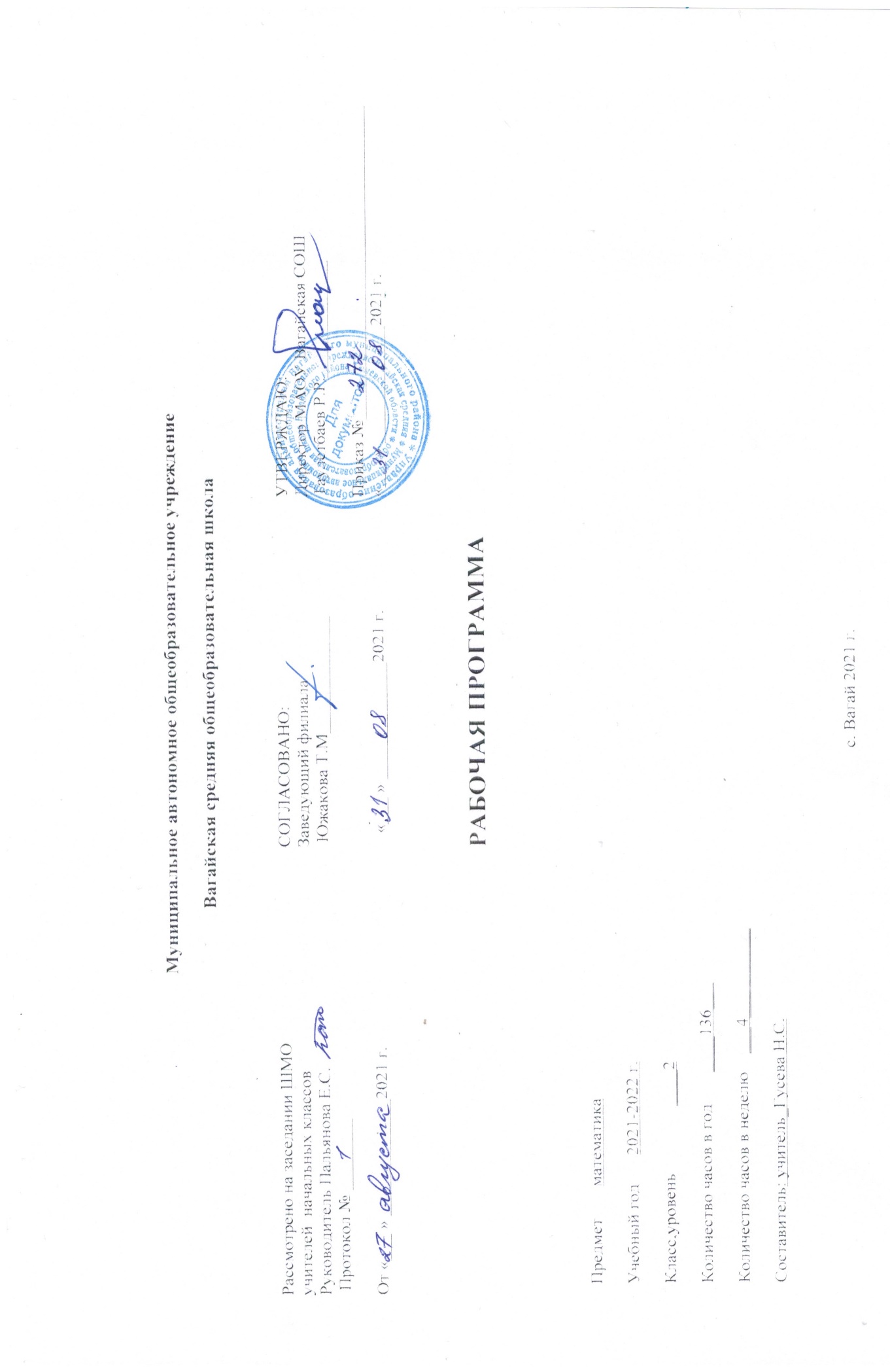 Планируемые результаты освоения учебного предмета «Математика», 2 класс Личностные результаты:• понимание того, что одна и та же математическая модель отражает одни и те же отношения между различными объектами;• элементарные умения в проведении самоконтроля и самооценки результатов своей учебной деятельности (поурочно и по результатам изучения темы);• элементарные умения самостоятельного выполнения работ и осознание личной ответственности за проделанную работу; • элементарные правила общения (знание правил общения и их применение);• начальные представления об основах гражданской идентичности (через систему определённых заданий и упражнений);• уважение семейных ценностей, понимание необходимости бережного отношения к природе, к своему здоровью и здоровью других людей.   Метапредметные результаты:  Регулятивные УУД:  Обучающийся научится:• понимать, принимать и сохранять учебную задачу и решать её в сотрудничестве с учителем в коллективной деятельности; •  составлять под руководством учителя план действий для решения учебных задач;• выполнять план действий и проводить пошаговый контроль его выполнения в сотрудничестве с учителем и одноклассниками• в сотрудничестве с учителем находить несколько способов решения учебной задачи, выбирать наиболее рациональный.   Обучающийся получит возможность научиться:• принимать учебную задачу, предлагать возможные способы её решения, воспринимать и оценивать предложения других учеников по её решению;• оценивать правильность выполнения действий по решению учебной задачи и вносить необходимые исправления;• выполнять учебные действия в устной и письменной форме, использовать математические термины, символы и знаки; • контролировать ход совместной работы и оказывать помощь товарищу в случаях затруднений.   Познавательные УУД:  Обучающийся научится: • строить несложные модели математических понятий и отношений, ситуаций, описанных в задачах; • описывать результаты учебных действий, используя математические термины и записи; • понимать, что одна и та же математическая модель отражает одни и те же отношения между различными объектами; • иметь общее представление о базовых межпредметных понятиях: числе, величине, геометрической фигуре;• применять полученные знания в изменённых условиях; • осваивать способы решения задач творческого и поискового характера; выполнять сравнение, обобщение, классификацию заданных объектов; • выделять из предложенного текста информацию, дополнять ею текст задачи с недостающими данными, составлять по ней текстовые задачи     с разными вопросами и решать их; • осуществлять поиск нужной информации в материале учебника и в других источниках (книги, аудио- и видеоносители, а также Интернет с помощью взрослых); • представлять собранную в результате расширенного поиска информацию в разной форме (пересказ, текст, таблицы).   Обучающийся получит возможность научиться:• фиксировать математические отношения между объектами и группами объектов в знаково-символической форме (на моделях);• осуществлять расширенный поиск нужной информации в различных источниках, использовать её для решения задач, математических сообщений, изготовления объектов с использованием свойств геометрических фигур; • анализировать и систематизировать собранную информацию и представлять её в предложенной форме (пересказ, текст, таблица).     Коммуникативные УУД:  Обучающийся научится:• строить речевое высказывание в устной форме, использовать математическую терминологию;• оценивать различные подходы и точки зрения на обсуждаемый вопрос;• уважительно вести диалог с товарищами, стремиться к тому, чтобы учитывать разные мнения; • принимать активное участие в работе в паре и в группе с одноклассниками: определять общие цели работы, намечать способы их достижения, распределять роли в совместной деятельности, анализировать ход и результаты проделанной работы; • вносить и отстаивать свои предложения по организации совместной работы, понятные для партнёра, по обсуждаемому вопросу; • осуществлять взаимный контроль и оказывать в сотрудничестве необходимую взаимную помощь.   Обучающийся получит возможность научиться:• самостоятельно оценивать различные подходы и точки зрения, высказывать своё мнение, аргументированно его обосновывать; • контролировать ход совместной работы и оказывать помощь товарищу в случаях затруднения. Предметные результаты:Числа и величины Обучающийся научится: • образовывать, называть, читать, записывать числа от 0 до 100; • сравнивать числа и записывать результат сравнения; •  упорядочивать заданные числа;
• заменять двузначное число суммой разрядных слагаемых;• выполнять сложение и вычитание вида 30 + 5, 35 – 5, 35 – 30; • устанавливать закономерность — правило, по которому составлена числовая последовательность (увеличение/ уменьшение числа на несколько единиц); продолжать её или восстанавливать пропущенные в ней числа;• группировать числа по заданному или самостоятельно установленному признаку;• читать и записывать значения длины, используя изученные единицы измерения этой величины (миллиметр, сантиметр, дециметр, метр) и соотношения между ними: 1 м = 100 см; 1 м = 10 дм; 1 дм = 10 см; 1 см = 10 мм;• читать и записывать значение величины время, используя изученные единицы измерения этой величины (час, минута) и соотношение между ними: 1 ч = 60 мин; определять по часам время с точностью до минуты; • записывать и использовать соотношение между рублём и копейкой: 1 р. = 100 к. Обучающийся получит возможность научиться: • группировать объекты по разным признакам; • самостоятельно выбирать единицу для измерения таких величин, как длина, время, в конкретных условиях и объяснять свой выбор. Арифметические действия Обучающийся научится: • воспроизводить по памяти таблицу сложения чисел в пределах 20 и использовать её при выполнении действий сложения и вычитания; • выполнять сложение и вычитание в пределах 100: в более лёгких случаях устно, в более сложных — письменно (столбиком); • применять переместительное и сочетательное свойства сложения при вычислениях;• выполнять проверку правильности выполнения сложения и вычитания;• называть и обозначать действия умножения и деления;• заменять сумму одинаковых слагаемых произведением и произведение суммой одинаковых слагаемых;• умножать 1 и 0 на число; умножать и делить на 10;• читать и записывать числовые выражения в 2 действия;• находить значения числовых выражений в 2 действия, содержащих сложение и вычитание (со скобками и без скобок); • использовать термины уравнение, буквенное выражение.  Обучающийся получит возможность научиться:• вычислять значение буквенного выражения, содержащего одну букву при заданном её значении;• решать одношаговые уравнения подбором неизвестного числа;• моделировать действия умножение и деление с использованием предметов, схематических рисунков и схематических чертежей;• раскрывать конкретный смысл действий умножение и деление; • применять переместительное свойство умножения при вычислениях;• называть компоненты и результаты действий умножения и деления;• устанавливать взаимосвязи между компонентами и результатом умножения;• выполнять умножение и деление с числами 2 и 3.   Работа с текстовыми задачами   Обучающийся научится: • решать задачи в 1—2 действия на сложение и вычитание, на разностное сравнение чисел и задачи в одно действие, раскрывающие конкретный   смысл действий умножение и деление;• выполнять краткую запись задачи, схематический рисунок;• составлять текстовую задачу по схематическому рисунку, по краткой записи, по числовому выражению, по решению задачи.   Обучающийся получит возможность научиться:• решать задачи, используя общий план работы над задачей, проверять решение задач указанным способом.   Геометрические фигуры   Обучающийся научится:• распознавать и называть углы разных видов: прямой, острый, тупой; • распознавать и называть геометрические фигуры: треугольник, четырёхугольник и другие, выделять среди четырёхугольников прямоугольник (квадрат); • выполнять построение прямоугольника (квадрата) с заданными длинами сторон на клетчатой разлиновке с использованием линейки;• соотносить реальные объекты с моделями и чертежами треугольника, прямоугольника (квадрата).Обучающийся получит возможность научиться:• изображать прямоугольник (квадрат) на нелинованной бумаге с использованием линейки и угольника. Геометрические величины Обучающийся научится: • читать и записывать значения длины, используя изученные единицы длины и соотношения между ними (миллиметр, сантиметр, дециметр, метр); • вычислять длину ломаной, состоящей из 2—5 звеньев, и периметр многоугольника (треугольника, четырёхугольника, пятиугольника).  Обучающийся получит возможность научиться:• выбирать наиболее подходящие единицы длины в конкретной ситуации;• вычислять периметр прямоугольника (квадрата);• проводить логические рассуждения и делать выводы.  Работа с информацией  Обучающийся научится: • читать и заполнять таблицы по результатам выполнения задания;• заполнять свободные клетки в несложных таблицах, определяя правило составления таблиц;• понимать простейшие высказывания с логическими связками: если.., то...; все; каждый и другие, выделяя верные и неверные высказывания. Обучающийся получит возможность научиться:• самостоятельно оформлять в виде таблицы зависимости между величинами: цена, количество, стоимость.  Содержание учебного предмета «Математика», 2 класс (136 часов)Числа и величины.Числа от 20 до 100. Счет предметов десятками. Образование, чтение и запись чисел. Однозначные и двузначные числа. Число 100. Представление числа, состоящего из десятков и единиц, в виде суммы разрядных слагаемых Сравнение и упорядочение чисел. Установление закономерности в заданной последовательности чисел. Группировка чисел по указанному или выявленному признаку. Величины. Измерение величин. Стоимость. Единицы стоимости (рубль, копейка). Соотношение между единицами стоимости 1 р. = 100 к. Время. Единица времени — минута (1ч = 60 мин). Определение времени по часам с точностью до минуты. Сравнение и упорядочение значений этих величин.Арифметические действия.Сложение и вычитание в пределах 100. Таблица сложения. Переместительное и сочетательное свойство сложения, применение этих знаний при выполнении устных вычислений. Алгоритмы письменных вычислений. Проверка правильности выполнения сложения и вычитания. Числовое выражение, порядок выполнения действий в числовых выражениях (сравнение числовых выражений). Сравнение числовых выражений. Нахождение значения выражения в 2 действия со скобками и без скобок. Буквенное выражение. Нахождение значения буквенного выражения, содержащего одну букву при заданных её значениях. Уравнение. Решение уравнений подбором значения неизвестного. Умножение и деление. Конкретный смысл действий с опорой на соответствующие действия с моделями (предметы, схематические рисунки, схематические чертежи). Связь умножения со сложением. Названия компонентов арифметических действий, знаки действий. Переместительное свойство умножения. Связь между умножением и делением. Приемы умножения с числами 0 и 1. Таблицы умножения и деления с числами 2 и 3.Работа с текстовыми задачами.Задачи, обратные данной. Решение задач арифметическим способом: на нахождение неизвестного слагаемого, неизвестного вычитаемого, неизвестного уменьшаемого.Задачи на увеличение (уменьшение) числа на несколько единиц, задачи на разностное сравнение. Задачи, раскрывающие смысл действий «умножение», «деление». Составление текстовых задач по схематическому рисунку, схематическому чертежу, по решению задачи. Сравнение задач и их решений.Проверка решения задачи разными способами. Пространственные отношения. Геометрические фигуры.Угол, виды углов (прямой, острый, тупой). Многоугольник: треугольник, четырёхугольник, в том числе прямоугольник (квадрат). Свойства противоположных сторон прямоугольника. Построение прямоугольника (квадрата) с заданными длинами сторон на клетчатой бумаге с помощью линейки. Геометрические величины.Длина. Измерение длины. Единицы длины (миллиметр, метр), соотношения между единицами длины: 1см = 10 мм, 1м = 100 см. Измерение длины отрезков, построение отрезков заданной длины. Длина ломаной.Периметр многоугольника. Нахождение периметра многоугольника разными способами. Вычисление периметра прямоугольника (квадрата). Информатика.  Приобретение первоначальных представлений о компьютерной грамотности. Включение и выключение компьютера и подключаемых к нему устройств. Соблюдение безопасных приемов труда при работе на компьютере; бережное отношение к техническим устройствам.   Направления использования компьютеров.Основные функциональные устройства компьютера (системный блок, монитор, клавиатура, мышь). Приём работы с компьютерной мышью, клавиатурой. Создание текстового документа. Приёмы работы с текстом. Создание презентации. Приемы работы с презентацией.3. Тематическое планирование с учетом рабочей программы воспитания с указанием количества часов, отводимых на освоение каждой темы.Ключевые воспитательные задачивоспитание математической речевой культуры;развитие пространственного воображения;формирование системы начальных математических знаний и умений их применять для решения учебно-познавательных и практических задач;формирование умения вести поиск информации и работать с ней;воспитание стремления к расширению математических знаний;формирование критичности мышления;развитие умений аргументированно обосновывать и отстаивать высказанное суждение, оценивать и принимать суждения других.. Приложение №1Календарно – тематическое планированиеТемаТемаМодуль воспитательной программы «Школьный урок»Количество часов Повторение. Числа от 1 до 201Числа от 1 –до 20 «Табличное сложение и вычитание»1 Десяток. Счет десятками до 1001Десяток. Счет десятками до 1001Поместное значение цифр в записи числа1Однозначные и двузначные числа. Математический диктант1Единицы измерения длины: миллиметр1Миллиметр. Закрепление. Тест1Число 100. Сотня1Метр. Таблица мер длины1Контрольная работа.1Сложение и вычитание вида 30+5, 35-5, 35-30. Работа над ошибками1Замена двузначного числа суммой разрядных слагаемых (36=30+6)1Единицы стоимости. Рубль. Копейка.Виртуальная экскурсия на выставку в музей «Старинные монеты»1Рубль. Копейка. Закрепление1Странички для любознательных.1Что узнали. Чему научились1 Проверочная работа «Нумерация чисел от 1 до 100».1Задачи, обратные данной1 Сумма и разность.1 Решение задач. Модели задачи: краткая запись задачи, схематический чертеж.1Решение задач. Модели задачи: краткая запись задачи, схематический чертеж.1 Решение задач. Модели задачи: краткая запись задачи, схематический чертеж.1Единицы времени. Час. Минута. Определение времени по часам.1Длина ломаной1Длина ломаной. Закрепление изученного материала1 Странички для любознательных1 Порядок действий в числовых выражениях. Скобки1 Числовые выражения1 Сравнение числовых выражений1Контрольная работа.Периметр многоугольника1Свойства сложения1 Применение переместительного и сочетательного свойств сложения для рационализации вычислении.1Применение переместительного и сочетательного свойств сложения для рационализации вычислении. Повторение и обобщение изученного материала.  1Странички для любознательных. Математика вокруг нас.Виртуальная экскурсия в Тобольский музей1Что узнали. Что научились. Решение задач1Что узнали. Что научились. Проверочная работа.1Подготовка к изучению устных приёмов вычисления1Приём вычислений для случаев вида 36+2,36+201 Приём вычислений для случаев вида 36-2,36-201Прием вычислений для случаев вида 26+41 Прием вычислений случаев вида 30-71Прием вычислений для случаев вида 60-241Решение текстовых задачБеседа о бережном отношении к окружающему миру1 Решение текстовых задач1Решение текстовых задач1Прием вычислений для случаев вида 26+71Прием вычислений для случаев вида 35-71Закрепление изученного материала1Закрепление изученного материала1Странички для любознательныхЗадания творческого и поискового характера1Что узнали. Чему научились1Что узнали. Чему научились1Буквенные выражения.1Буквенные выражения. Закрепление пройденного материала1Буквенные выражения. Закрепление пройденного материала1Уравнение. Решение уравнений методом подбора1Уравнение. Закрепление. Тест1 Проверка сложения.1Проверка вычитания.1 Проверка вычитания сложением и вычитанием1Контрольная работа.1Проверка вычитания сложением и вычитанием. Закрепление. Работа над ошибками.1Письменный прием сложения вида 45+231Письменный прием вычитания вида 57-261Проверка сложения и вычитания.1Проверка сложения и вычитания.Угол. Виды углов.1Решение задач1Письменный прием сложения 37+481Письменный прием сложения 37+531 Многоугольники. Прямоугольник1 Прямоугольник. Интегрированный урок №74 с технологией урок №141Письменный прием сложения вида 87+131 Закрепление изученного. Решение задач1Письменный прием вычитания вида 32+8,40-81Письменный прием вычитания вида 50-241 Что узнали. Чему научились1Что узнали. Чему научились1Письменный прием вычитания вида 52-241Решение задач, подготовка к умножению.1Свойства противоположных сторон прямоугольника1Свойства противоположных сторон прямоугольника. Закрепление изученного.1 Квадрат1Квадрат. Закрепление. Математический диктант1 Странички для любознательных1 Что узнали. Чему научились1Что узнали. Чему научились. Тест1 Конкретный смысл действия умножения.1 Конкретный смысл действия умножения.1Прием умножения с использованием сложения.1 Задачи на умножения.1Периметр прямоугольника1Приемы умножения нуля и единицы1Название компонентов и результата умножения.1Название компонентов и результата умножения. Закрепление изученного1Переместительное свойство умножения1Переместительное свойство умножения. Тест1Конкретный смысл действия деления1Конкретный смысл действия деления. Закрепление.1Контрольная работа1Задачи, раскрывающие смысл действия деления.1Задачи, раскрывающие смысл действия деления.1Название компонентов и результата деления1Что узнали. Чему научились. Проверочная работа1Связь между компонентами и результатом умножения1Прием деления, основанный на связи между компонентами и результатом умножения1Прием умножения и деления на 101Задачи с величинами «цена», «количество», «стоимость»1Задачи на нахождение неизвестного третьего слагаемого.1Закрепление изученного1 Проверочная работа1Табличное умножение и деление. Умножение числа 2 и на 21Табличное умножение и деление. Умножение числа 2 и на 21 Приемы умножения числа 21Деление на 2.1Деление на 2. 1Деление на 2. Закрепление. Тест.1Контрольная работа1Анализ контрольной работы. Умножение числа 31Умножение числа 31Деление на 3.1 Деление на 3. Закрепление изученного.1ТБ и правила поведения. Человек  и информация. Получение и представление информации.Беседа «Безопасность школьников в сети интернет».1Назначение основных устройств компьютера.1Включение и выключение компьютера.1Основные функциональные устройства компьютера.1Основы работы за компьютером. Как работать с компьютерной мышью.1Основы работы за компьютером. Клавиатура компьютера.1Электронный документ, файл. Поиск документа.1Основы работы за компьютером. Создание документов.1Приемы работы с документом.1Приемы работы с документом.1Создание презентации.1Приемы создания презентации.Индивидуальная работа с обучающимися «Как создать презентацию»1Всего136 часов№ п/п         Тема   (тип урока)         Тема   (тип урока)         Тема   (тип урока)Дата по плануДата по фактуДата по фактуДата по фактуПланируемые результатыПланируемые результатыПланируемые результатыПланируемые результатыПланируемые результаты№ п/п         Тема   (тип урока)         Тема   (тип урока)         Тема   (тип урока)Дата по плануДата по фактуДата по фактуДата по фактуПредметныеЛичностныеЛичностныеЛичностныеМетапредметныеВид контроляВид контроляI четверть 32 ч.I четверть 32 ч.I четверть 32 ч.I четверть 32 ч.I четверть 32 ч.I четверть 32 ч.I четверть 32 ч.I четверть 32 ч.I четверть 32 ч.I четверть 32 ч.I четверть 32 ч.I четверть 32 ч.I четверть 32 ч.I четверть 32 ч.I четверть 32 ч.ЧИСЛА ОТ 1 ДО 100. НУМЕРАЦИЯ-18чЧИСЛА ОТ 1 ДО 100. НУМЕРАЦИЯ-18чЧИСЛА ОТ 1 ДО 100. НУМЕРАЦИЯ-18чЧИСЛА ОТ 1 ДО 100. НУМЕРАЦИЯ-18чЧИСЛА ОТ 1 ДО 100. НУМЕРАЦИЯ-18чЧИСЛА ОТ 1 ДО 100. НУМЕРАЦИЯ-18чЧИСЛА ОТ 1 ДО 100. НУМЕРАЦИЯ-18чЧИСЛА ОТ 1 ДО 100. НУМЕРАЦИЯ-18чЧИСЛА ОТ 1 ДО 100. НУМЕРАЦИЯ-18чЧИСЛА ОТ 1 ДО 100. НУМЕРАЦИЯ-18чЧИСЛА ОТ 1 ДО 100. НУМЕРАЦИЯ-18чЧИСЛА ОТ 1 ДО 100. НУМЕРАЦИЯ-18чЧИСЛА ОТ 1 ДО 100. НУМЕРАЦИЯ-18чЧИСЛА ОТ 1 ДО 100. НУМЕРАЦИЯ-18чЧИСЛА ОТ 1 ДО 100. НУМЕРАЦИЯ-18ч1Повторение.Числа от 1 до 20Урок повторение изученного материала Уч.с. 4Повторение.Числа от 1 до 20Урок повторение изученного материала Уч.с. 4Повторение.Числа от 1 до 20Урок повторение изученного материала Уч.с. 403.09Знать названия и последовательность чисел от 1 до 100; таблицу сложения однозначных чисел и соответствующие случаи вычитания.Уметь читать, записывать и сравнивать числа в пределах 20.Самостоятельно определять и высказывать самые простые, общие для всех людей правила поведения при совместной работе и сотрудничестве (этические нормы).             Самостоятельно определять и высказывать самые простые, общие для всех людей правила поведения при совместной работе и сотрудничестве (этические нормы).             Самостоятельно определять и высказывать самые простые, общие для всех людей правила поведения при совместной работе и сотрудничестве (этические нормы).             Регулятивные:понимать и удерживать учебную задачу, стремиться её выполнить.Познавательные:строить речевое высказывание в устной форме.Коммуникативные:формулировать собственное мнение и позицию, контролировать высказывания партнёра.ТекущийТекущий2Числа от 1 до 20. «Табличное сложение и вычитание».Комбинированный урокУч. с.5Числа от 1 до 20. «Табличное сложение и вычитание».Комбинированный урокУч. с.5Числа от 1 до 20. «Табличное сложение и вычитание».Комбинированный урокУч. с.506.09Знать названия и последовательность чисел от 1 до 20.Уметь читать, записывать числа в пределах 20.Формирование внутренней позиции школьника.Формирование внутренней позиции школьника.Формирование внутренней позиции школьника.Регулятивные:понимать и удерживать учебную задачу, стремиться её выполнить.Познавательные:строить речевое высказывание в устной форме.Коммуникативные:формулировать собственное мнение и позицию, контролировать высказывания партнёра.ТекущийТекущий3Десяток. Счёт десятками до 100.Урок изучения нового материалаУч.с.6Десяток. Счёт десятками до 100.Урок изучения нового материалаУч.с.6Десяток. Счёт десятками до 100.Урок изучения нового материалаУч.с.607.09Знать названия и последовательность чисел от 1 до 100.Уметь читать, записывать числа в пределах 100.Учебно-познавательный интерес к новому учебному материалуУчебно-познавательный интерес к новому учебному материалуУчебно-познавательный интерес к новому учебному материалуРегулятивные:понимать и удерживать учебную задачу, стремиться её выполнить.Познавательные:проводить сравнения, называть и записывать числа десятками.Коммуникативные:строить понятное для партнёра высказывание.ТекущийТекущий4Десяток. Счёт десятками до 100.Урок закрепления изученного материалаУч. с.7Десяток. Счёт десятками до 100.Урок закрепления изученного материалаУч. с.7Десяток. Счёт десятками до 100.Урок закрепления изученного материалаУч. с.708.09Научатся образовывать, называть и записывать двузначные числа.Учебно-познавательный интерес к новому учебному материалу.Учебно-познавательный интерес к новому учебному материалу.Учебно-познавательный интерес к новому учебному материалу.Регулятивные:преобразовывать практическую задачу в познавательную.Познавательные:формулировать учебную задачу, поиск необходимой информации в учебнике для её решения.Коммуникативные:соотносить свои действия с действием партнёра, приходить к общему решению.ТекущийТекущий5Поместное значение цифр в записи числа Урок изучения нового материалаУч.с.8Поместное значение цифр в записи числа Урок изучения нового материалаУч.с.8Поместное значение цифр в записи числа Урок изучения нового материалаУч.с.810.09Научатся понимать и объяснять, что обозначают цифры в двузначных числах; читать и записывать двузначные числа.Адекватная мотивация к учебной деятельности.Адекватная мотивация к учебной деятельности.Адекватная мотивация к учебной деятельности.Регулятивные:самостоятельно учитывать выделенные учителем ориентиры, действия в новом учебном материале.Познавательные:устанавливать правило, использовать его для решения учебной задачи.Коммуникативные:строить понятные для партнёра высказывания, задавать вопросы, оказывать помощь партнёру.ТекущийТекущий6Однозначные и двузначные числа. Математический диктант.Урок изучения нового материала.Уч. с.9Однозначные и двузначные числа. Математический диктант.Урок изучения нового материала.Уч. с.9Однозначные и двузначные числа. Математический диктант.Урок изучения нового материала.Уч. с.913.09Научатся сравнивать и различать однозначные и двузначные числа; читать и записывать их по порядку.Учебно-познавательный интерес к новому учебному материалу.Учебно-познавательный интерес к новому учебному материалу.Учебно-познавательный интерес к новому учебному материалу.Регулятивные:понимать и удерживать учебную задачу. Самостоятельно оценивать правильность выполнения действий и вносить необходимые коррективы.Познавательные:формулировать учебную задачу, поиск необходимой информации  в учебнике для её решения.Коммуникативные:использовать речь для регуляции своего действия.ТекущийТекущий7Единицы измерения длины: миллиметр.Урок изучения нового материалаУч.с. 10.Единицы измерения длины: миллиметр.Урок изучения нового материалаУч.с. 10.Единицы измерения длины: миллиметр.Урок изучения нового материалаУч.с. 10.14.09Усвоить, что 1 см состоит из 10 мм. Научатся измерять и выражать длину отрезков в сантиметрах и миллиметрах.Учебно-познавательный интерес к новому учебному материалу.Учебно-познавательный интерес к новому учебному материалу.Учебно-познавательный интерес к новому учебному материалу.Регулятивные:понимать и удерживать учебную задачу. Самостоятельно оценивать правильность выполнения действий и вносить необходимые коррективы.Познавательные:формулировать учебную задачу, поиск необходимой информации в учебнике для её решения.Коммуникативные:использовать речь для регуляции своего действия.ТекущийТекущий8Миллиметр.Закрепление.Тест.Урок закрепления Уч.с.11.Миллиметр.Закрепление.Тест.Урок закрепления Уч.с.11.Миллиметр.Закрепление.Тест.Урок закрепления Уч.с.11.15.09Усвоить, что 1 см состоит из 10 мм. Научатся измерять и выражать длину отрезков в сантиметрах и миллиметрах.Учебно-познавательный интерес к новому учебному материалу.Учебно-познавательный интерес к новому учебному материалу.Учебно-познавательный интерес к новому учебному материалу.Регулятивные:понимать и удерживать учебную задачу. Самостоятельно оценивать правильность выполнения действий и вносить необходимые коррективы.Познавательные:формулировать учебную задачу, поиск необходимой информации в учебнике для её решения.Коммуникативные:использовать речь для регуляции своего действия.ТестТест9Число 100. Сотня.Урок изучения нового материалаУч.с.12Число 100. Сотня.Урок изучения нового материалаУч.с.12Число 100. Сотня.Урок изучения нового материалаУч.с.1217.09Усвоить, что 1 сотня состоит из100 единиц или из 10 десятков.Формирование внутренней позиции школьника.Формирование внутренней позиции школьника.Формирование внутренней позиции школьника.Регулятивные:самостоятельно учитывать выделенные учителем ориентиры, действия в новом учебном материале.Познавательные:поиск необходимой информации в учебнике для решения познавательной задачи.Коммуникативные:задавать вопросы.ТекущийТекущий10Метр.Таблица единиц длины.Урок изучения нового материалаУч.с.13Метр.Таблица единиц длины.Урок изучения нового материалаУч.с.13Метр.Таблица единиц длины.Урок изучения нового материалаУч.с.1320.09Усвоят, что 1метр состоит из 10 дециметров, 100 сантиметров.Учебно-познавательный интерес к новому учебному материалу.Учебно-познавательный интерес к новому учебному материалу.Учебно-познавательный интерес к новому учебному материалу.Регулятивные:понимать и удерживать учебную задачу.Познавательные:сравнивать единицыдлины с использованием таблицы.Коммуникативные:строить понятное для партнёра высказывание.ТекущийТекущий11Контрольная работа «Числа от 1 до 20» (входная)Урок контроля знаний, умений и навыков.Контрольная работа «Числа от 1 до 20» (входная)Урок контроля знаний, умений и навыков.Контрольная работа «Числа от 1 до 20» (входная)Урок контроля знаний, умений и навыков.21.09Названия, последовательность чисел. Сложение, вычитание. Состав чисел. Ломаная.Адекватная мотивация к учебной деятельности.Адекватная мотивация к учебной деятельности.Адекватная мотивация к учебной деятельности.Регулятивные:понимать и удерживать учебную задачу, стремиться её выполнить.Познавательные:строить речевое высказывание в устной форме.Коммуникативные:формулировать собственное мнение и позицию, контролировать высказывания партнёра.К.Р.К.Р.12Сложение и вычитание вида 30 + 5, 35 – 5, 35 – 30Работа над ошибкамиКомбинированный урок.Уч.с.14Сложение и вычитание вида 30 + 5, 35 – 5, 35 – 30Работа над ошибкамиКомбинированный урок.Уч.с.14Сложение и вычитание вида 30 + 5, 35 – 5, 35 – 30Работа над ошибкамиКомбинированный урок.Уч.с.1422.09Научатся составлять числа из десятков и единиц, называть состав данных чисел.Самооценка на основе критериев успешности учебной деятельности.Самооценка на основе критериев успешности учебной деятельности.Самооценка на основе критериев успешности учебной деятельности.Регулятивные:выбирать действия в соответствии с поставленной задачей.Познавательные:применять правила и пользоваться инструкциями и освоенными закономерностями.Коммуникативные:использовать речь для регуляции своего действия при работе в паре, контролировать действия партнёра.ТекущийТекущий13Замена двузначного числа суммой разрядных слагаемых (36 = 30 + 6) Урок изучения нового материалаУч.с.15Замена двузначного числа суммой разрядных слагаемых (36 = 30 + 6) Урок изучения нового материалаУч.с.15Замена двузначного числа суммой разрядных слагаемых (36 = 30 + 6) Урок изучения нового материалаУч.с.1524.09Научатся заменять двузначное число суммой разрядных слагаемых; решать примеры с опорой на знание разрядных слагаемых.Самооценка на основе критериев успешности учебной деятельности.Самооценка на основе критериев успешности учебной деятельности.Самооценка на основе критериев успешности учебной деятельности.Регулятивные:самостоятельно учитывать выделенные учителем ориентиры, действия в новом учебном материале.Познавательные:применять правила и пользоваться инструкциями и освоенными закономерностями.Коммуникативные:использовать речь для регуляции своего действия при работе в паре, контролировать действия партнёра.ТекущийТекущий14Единицы стоимости. Рубль. Копейка.Урок изучения нового материалаУч.с.16Единицы стоимости. Рубль. Копейка.Урок изучения нового материалаУч.с.16Единицы стоимости. Рубль. Копейка.Урок изучения нового материалаУч.с.1627.09Усвоят, что 1рубль состоит из 100 копеек. Научатся сравнивать стоимость предметов в пределах 100 руб.Самостоятельность и личная ответственность за свои поступки.Самостоятельность и личная ответственность за свои поступки.Самостоятельность и личная ответственность за свои поступки.Регулятивные:проявлять познавательную инициативу в учебном сотрудничествеПознавательные:ориентироваться наразнообразие способов решения задачКоммуникативные:строить понятное для партнёра высказывание.ТекущийТекущий15Рубль. Копейка. Закрепление.Урок закрепления и систематизацииУч.с.17Рубль. Копейка. Закрепление.Урок закрепления и систематизацииУч.с.17Рубль. Копейка. Закрепление.Урок закрепления и систематизацииУч.с.1728.09Научатся выполнять задания творческого характера, применять знания и способы действий в изменённых условиях.Формирование внутренней позиции школьника.Формирование внутренней позиции школьника.Формирование внутренней позиции школьника.Регулятивные:ставить новые учебные задачи в сотрудничестве с учителем.Познавательные:соотносить правильность выбора и результата действия с требованиями конкретной задачи.Коммуникативные:использовать речь для регуляции своего действия, контролировать действия партнёра.ТекущийТекущий16Странички для любознательныхУрок повторения и обобщенияУч.с.18-19,24Странички для любознательныхУрок повторения и обобщенияУч.с.18-19,24Странички для любознательныхУрок повторения и обобщенияУч.с.18-19,2429.09Научатся выполнять задания творческого характера, применять знания и способы действий в изменённых условиях.Формирование внутренней позиции школьника.Формирование внутренней позиции школьника.Формирование внутренней позиции школьника.Регулятивные:ставить новые учебные задачи в сотрудничестве с учителем.Познавательные:соотносить правильность выбора и результата действия с требованиями конкретной задачи.Коммуникативные:использовать речь для регуляции своего действия, контролировать действия партнёра.ТекущийТекущий17Что узнали. Чему научились.Урок повторения и обобщенияУч.с.20-21Что узнали. Чему научились.Урок повторения и обобщенияУч.с.20-21Что узнали. Чему научились.Урок повторения и обобщенияУч.с.20-2101.10Научатся выполнять задания творческого характера, применять знания и способы действий в изменённых условиях.Формирование внутренней позиции школьника.Формирование внутренней позиции школьника.Формирование внутренней позиции школьника.Регулятивные:ставить новые учебные задачи в сотрудничестве с учителем.Познавательные:соотносить правильность выбора и результата действия с требованиями конкретной задачи.Коммуникативные:использовать речь для регуляции своего действия, контролировать действия партнёра.ТекущийТекущий18Проверочная работа «Нумерация чисел от 1 до 100».Урок применения знаний, умений и навыковУч.с.22-23Проверочная работа «Нумерация чисел от 1 до 100».Урок применения знаний, умений и навыковУч.с.22-23Проверочная работа «Нумерация чисел от 1 до 100».Урок применения знаний, умений и навыковУч.с.22-2304.10Научатся проверять умения читать, записывать, сравнивать числа в пределах 100, решать текстовые задачи, представлять двухзначные числа в виде суммы разрядных слагаемых, соотносить величины.Формирование адекватной оценки своих достижений.Формирование адекватной оценки своих достижений.Формирование адекватной оценки своих достижений.Регулятивные:принимать и удерживать учебную задачу. Осуществлять пошаговый и итоговый контроль, оценивать правильность выполнения действия.Познавательные:проводить сравнение, ориентироваться в способах решения задачи, использовать знако-символические средства.Коммуникативные:строить понятные для партнёра высказывания, контролировать его действия, допускать возможность существования у людей различных точек зрения.П.Р.П.Р.Сложение и вычитание (20 ч)Сложение и вычитание (20 ч)Сложение и вычитание (20 ч)Сложение и вычитание (20 ч)Сложение и вычитание (20 ч)Сложение и вычитание (20 ч)Сложение и вычитание (20 ч)Сложение и вычитание (20 ч)Сложение и вычитание (20 ч)Сложение и вычитание (20 ч)Сложение и вычитание (20 ч)Сложение и вычитание (20 ч)Сложение и вычитание (20 ч)Сложение и вычитание (20 ч)Сложение и вычитание (20 ч)19Задачи, обратные данной. Урок изучения нового материалаУч. с. 26.Задачи, обратные данной. Урок изучения нового материалаУч. с. 26.Задачи, обратные данной. Урок изучения нового материалаУч. с. 26.05.10Научатся различать, составлять и решать задачи, обратные данной.Научатся различать, составлять и решать задачи, обратные данной.Учебно-познавательный интерес к новому учебному материалу.Учебно-познавательный интерес к новому учебному материалу.Регулятивные:понимать и удерживать учебную задачу.Познавательные:поиск необходимой информации в учебнике для решения познавательной задачи.Коммуникативные:использовать речь длярегуляции своего действия.ТекущийТекущий20Сумма и разность.Урок изучения нового материалаУч.с.27Сумма и разность.Урок изучения нового материалаУч.с.27Сумма и разность.Урок изучения нового материалаУч.с.2706.10Научатся различать, составлять и решать задачи, обратные данной, с помощью схематических чертежей.Научатся различать, составлять и решать задачи, обратные данной, с помощью схематических чертежей.Учебно-познавательный интерес к новому учебному материалу.Учебно-познавательный интерес к новому учебному материалу.Регулятивные:понимать и удерживать учебную задачу.Познавательные:ориентироваться в разнообразии способов решения задач; использовать знаково-символические средства.Коммуникативные:использовать речь для регуляции своего действия.ТекущийТекущий21Решение задач. Модели задачи: краткая запись задачи, схематический чертёж Комбинированный урокУч.с.28Решение задач. Модели задачи: краткая запись задачи, схематический чертёж Комбинированный урокУч.с.28Решение задач. Модели задачи: краткая запись задачи, схематический чертёж Комбинированный урокУч.с.2808.10Научатся составлять и решать обратные задачи на нахождение неизвестного слагаемого, неизвестного уменьшаемого.Научатся составлять и решать обратные задачи на нахождение неизвестного слагаемого, неизвестного уменьшаемого.Адекватная мотивация учебной деятельности.Адекватная мотивация учебной деятельности.Регулятивные:применять установленные правила в планировании способа решения; вносить необходимые коррективы в действие после его завершения на основе учёта сделанных ошибок.Познавательные:ориентироваться в разнообразии способов решения задач; использовать знаково-символические средства (схемы).Коммуникативные:строить понятные для партнёра высказывания; задавать вопросы, необходимые для организации сотрудничества с партнёром.ТекущийТекущий22Решение задач. Модели задачи: краткая запись задачи, схематический чертёж Комбинированный урокУч.с.29Решение задач. Модели задачи: краткая запись задачи, схематический чертёж Комбинированный урокУч.с.29Решение задач. Модели задачи: краткая запись задачи, схематический чертёж Комбинированный урокУч.с.2911.10Научатся составлять и решать обратные задачи на нахождение неизвестного слагаемого, неизвестного уменьшаемого, неизвестного вычитаемогоНаучатся составлять и решать обратные задачи на нахождение неизвестного слагаемого, неизвестного уменьшаемого, неизвестного вычитаемогоАдекватная мотивация учебной деятельности.Адекватная мотивация учебной деятельности.Регулятивные:применять установленные правила в планировании способа решения; вносить необходимые коррективы в действие после его завершения на основе учёта сделанных ошибок.Познавательные:ориентироваться в разнообразии способов решения задач; использовать знаково- символические средства (таблицы).Коммуникативные:строить понятные для партнёра высказывания; задавать вопросы, необходимые для организации сотрудничества с партнёром.ТекущийТекущий23Решение задач. Модели задачи: краткая запись задачи, схематический чертёж Урок закрепления изученного материалаРешение задач. Модели задачи: краткая запись задачи, схематический чертёж Урок закрепления изученного материалаРешение задач. Модели задачи: краткая запись задачи, схематический чертёж Урок закрепления изученного материала12.10Умение записывать условие и вопрос к задаче разными способами; знание состава двузначных чисел; решать примеры в два действия; самостоятельно чертить отрезок и измерять его; умение преобразовывать величины.Умение записывать условие и вопрос к задаче разными способами; знание состава двузначных чисел; решать примеры в два действия; самостоятельно чертить отрезок и измерять его; умение преобразовывать величины.Формирование внутренней позиции школьника.Формирование внутренней позиции школьника.Регулятивные:ставить новые учебные задачи в сотрудничестве с учителем.Познавательные:анализировать текст задачи с целью выбора необходимых арифметических действий для её решения.Коммуникативные:использовать речь для регуляции своего действия, контролировать действия партнёра.ТекущийТекущий24Единицы времени. Час. Минута. Определение времени по часам.Урок изучения нового материалаУч.с.31.Единицы времени. Час. Минута. Определение времени по часам.Урок изучения нового материалаУч.с.31.Единицы времени. Час. Минута. Определение времени по часам.Урок изучения нового материалаУч.с.31.13.10Усвоят, что в 1 часе 60 минут. Научатся определять время по часам с точностью до минуты.Усвоят, что в 1 часе 60 минут. Научатся определять время по часам с точностью до минуты.Учебно-познавательный интерес к новому учебному материалу.Учебно-познавательный интерес к новому учебному материалу.Регулятивные:преобразовывать практическую задачу в познавательную, предвосхищать результат.Познавательные:создавать алгоритмы деятельности для определения времени.Определять объекты окружающей действительности.Коммуникативные:строить понятные для партнёра высказывания; осуществлять взаимный контроль, оказывать взаимопомощь.ТекущийТекущий25Длина ломаной.Урок изучения нового материалаУч. с.32-33Длина ломаной.Урок изучения нового материалаУч. с.32-33Длина ломаной.Урок изучения нового материалаУч. с.32-3315.10Научатся находить и сравнивать длины ломаных двумя способами.Научатся находить и сравнивать длины ломаных двумя способами.Адекватная мотивация учебной деятельности.Адекватная мотивация учебной деятельности.Регулятивные:понимать и удерживать учебную задачу.Познавательные:ориентироваться в разнообразии способов решения задач.Коммуникативные:использовать речь длярегуляции своего действия.ТекущийТекущий26Длина ломаной. Закрепление изученного материала.Урок закрепления изученного материалаСтр. 34 – 35.Длина ломаной. Закрепление изученного материала.Урок закрепления изученного материалаСтр. 34 – 35.Длина ломаной. Закрепление изученного материала.Урок закрепления изученного материалаСтр. 34 – 35.18.10Умение решать круговые примеры; усвоить понятия: отрезок, прямая, кривая, ломаная; умение измерять их длину, определять время по часам, решать задачи разными способамиУмение решать круговые примеры; усвоить понятия: отрезок, прямая, кривая, ломаная; умение измерять их длину, определять время по часам, решать задачи разными способамиФормирование внутренней позиции школьника.Формирование внутренней позиции школьника.Регулятивные:конструировать составные высказывания из двух простых высказываний с помощью логических слов-связок и определять их истинность.Познавательные:ориентироваться в разнообразии способов решения задач.Коммуникативные:использовать речь длярегуляции своего действия.ТекущийТекущий27«Странички для любознательных»- дополнительные задания творческого и поискового характера: на применение знаний в изменённых Урок применения знаний, умений и навыков.Уч.с.36-37«Странички для любознательных»- дополнительные задания творческого и поискового характера: на применение знаний в изменённых Урок применения знаний, умений и навыков.Уч.с.36-37«Странички для любознательных»- дополнительные задания творческого и поискового характера: на применение знаний в изменённых Урок применения знаний, умений и навыков.Уч.с.36-3719.10Научатся самостоятельно работать.Научатся самостоятельно работать.Самооценка на основе критериев успешности учебной деятельностиСамооценка на основе критериев успешности учебной деятельностиРегулятивные:принимать и удерживать учебную задачу; предвидеть возможность получения конкретного результата. Осуществлять пошаговый и итоговый контроль, оценивать правильность выполнения действия.Познавательные:ориентироваться в способах решения задачи. Устанавливать аналогии, применять, записывать информацию. Подводить под правило.Коммуникативные:строить понятные для партнёра высказывания, контролировать его действия, допускать возможность существования у людей различных точек зрения.ТекущийТекущий28Порядок действий в числовых выражениях. Скобки. Урок изучения нового материалаУч.с.38-39Порядок действий в числовых выражениях. Скобки. Урок изучения нового материалаУч.с.38-39Порядок действий в числовых выражениях. Скобки. Урок изучения нового материалаУч.с.38-3920.10Усвоят, что действия, записанные в скобках, выполняются первым.Усвоят, что действия, записанные в скобках, выполняются первым.Учебно-познавательный интерес к новому учебному материалу.Учебно-познавательный интерес к новому учебному материалу.Регулятивные:понимать и удерживать учебную задачу.Познавательные: поиск необходимой информации в учебнике для решения познавательной задачи.Коммуникативные:использовать речь для регуляции своего действия.ТекущийТекущий29Числовые выражения.Урок изучения нового материалаУч. с.40Числовые выражения.Урок изучения нового материалаУч. с.40Числовые выражения.Урок изучения нового материалаУч. с.4022.10Научатся различать числовые выражения, читать и записывать их, находить значение выражений путём выполнения указанных действий.Научатся различать числовые выражения, читать и записывать их, находить значение выражений путём выполнения указанных действий.Учебно-познавательный интерес к новому учебному материалу.Учебно-познавательный интерес к новому учебному материалу.Регулятивные:понимать и удерживать учебную задачу.Познавательные:поиск необходимой информации в учебнике для решения познавательной задачи.Коммуникативные:использовать речь для регуляции своего действия.ТекущийТекущий30Сравнение числовых выражений.Урок изучения нового материалаУч.с.41Сравнение числовых выражений.Урок изучения нового материалаУч.с.41Сравнение числовых выражений.Урок изучения нового материалаУч.с.4125.10Научатся сравнивать два выражения и записывать равенства или неравенства.Научатся сравнивать два выражения и записывать равенства или неравенства.Учебно-познавательный интерес к новому учебному материалу.Учебно-познавательный интерес к новому учебному материалу.Регулятивные:понимать и удерживать учебную задачу.Познавательные:поиск необходимой информации в учебнике для решения познавательной задачи; создание алгоритмов деятельности длясравнения выражений.Коммуникативные:строить понятные для партнёра высказывания; осуществлять взаимный контроль, оказывать.ТекущийТекущий31Контрольная работа за 1 четвертьУрок контроля знаний и уменииКонтрольная работа за 1 четвертьУрок контроля знаний и уменииКонтрольная работа за 1 четвертьУрок контроля знаний и умении26.10Научатся работать самостоятельно и применять полученные знанияНаучатся работать самостоятельно и применять полученные знанияАдекватная мотивация учебной деятельности.Адекватная мотивация учебной деятельности.Регулятивные:понимать и удерживать учебную задачу, стремиться её выполнить.Познавательные:строить речевое высказывание в устной форме.Коммуникативные:формулировать собственное мнение и позицию, контролировать высказывания партнёра.К.Р.К.Р.32Периметр многоугольника. Работа над ошибками.Урок изучения нового материалаУч.с.42-43Периметр многоугольника. Работа над ошибками.Урок изучения нового материалаУч.с.42-43Периметр многоугольника. Работа над ошибками.Урок изучения нового материалаУч.с.42-4327.10Научатся вычислять периметр многоугольника.Научатся вычислять периметр многоугольника.Учебно-познавательный интерес к новому учебному материалу.Учебно-познавательный интерес к новому учебному материалу.Регулятивные:предвидеть возможность получения конкретного результата.Познавательные:осуществлять рефлексию способов и условий действий.Коммуникативные:ставить вопросы, обращаться за помощью, формулировать свои затруднения.ТекущийТекущийII четверть  32 часаII четверть  32 часаII четверть  32 часаII четверть  32 часаII четверть  32 часаII четверть  32 часаII четверть  32 часаII четверть  32 часаII четверть  32 часаII четверть  32 часаII четверть  32 часаII четверть  32 часаII четверть  32 часаII четверть  32 часаII четверть  32 часа33Свойства сложения.Урок изучения нового материалаУч.с.44-45Свойства сложения.Урок изучения нового материалаУч.с.44-45Свойства сложения.Урок изучения нового материалаУч.с.44-4529.10Усвоят, что результат сложения не изменится, если соседние слагаемые заменить суммой. Научатся применять свойство сложения при решении примеров.Усвоят, что результат сложения не изменится, если соседние слагаемые заменить суммой. Научатся применять свойство сложения при решении примеров.Учебно-познавательный интерес к новому учебному материалу.Учебно-познавательный интерес к новому учебному материалу.Регулятивные:понимать и удерживать учебную задачу.Познавательные:поиск необходимой информации в учебнике для решения познавательной задачи; создание алгоритмов деятельности для вычисления суммы.Коммуникативные:использовать речь для регуляции своегодействия.ТекущийТекущий34Применение переместительного и сочетательного свойств сложения для рационализации вычислений Урок изучения нового материалаУч.с.46Применение переместительного и сочетательного свойств сложения для рационализации вычислений Урок изучения нового материалаУч.с.46Применение переместительного и сочетательного свойств сложения для рационализации вычислений Урок изучения нового материалаУч.с.4608.11Научатся применять свойство сложения при решении примеров.Научатся применять свойство сложения при решении примеров.Адекватная мотивация учебной деятельности.Адекватная мотивация учебной деятельности.Регулятивные:понимать и удерживать учебную задачу; применять установленные правила в планировании способа решения.Познавательные:осуществлять рефлексию способов и условий действий.Коммуникативные:ставить вопросы, обращаться за помощью.ТекущийТекущий35Применение переместительного и сочетательного свойств сложения для рационализации вычислений Урок систематизации и обобщения знанийУч.с. 47Применение переместительного и сочетательного свойств сложения для рационализации вычислений Урок систематизации и обобщения знанийУч.с. 47Применение переместительного и сочетательного свойств сложения для рационализации вычислений Урок систематизации и обобщения знанийУч.с. 4709.11Научатся применять свойство сложения при решении примеров.Научатся применять свойство сложения при решении примеров.Адекватная мотивация учебной деятельности.Адекватная мотивация учебной деятельности.Регулятивные:понимать и удерживать учебную задачу; применять установленные правила в планировании способа решения.Познавательные:осуществлять рефлексию способов и условий действий.Коммуникативные:ставить вопросы, обращаться за помощью.ТекущийТекущий36Странички для любознательных. Математика вокруг нас. «Узоры и орнаменты на посуде». Урок-проектУч.с.48 – 51.Странички для любознательных. Математика вокруг нас. «Узоры и орнаменты на посуде». Урок-проектУч.с.48 – 51.Странички для любознательных. Математика вокруг нас. «Узоры и орнаменты на посуде». Урок-проектУч.с.48 – 51.10.11Научатся выполнять задания творческого и поискового характера. Научатся находить необходимую информацию, работая в группе; оформлять её.Научатся выполнять задания творческого и поискового характера. Научатся находить необходимую информацию, работая в группе; оформлять её.Самооценка на основе критериев успешности учебной деятельности. Целостный, социально ориентированный взгляд на мир. Уважение к труду.Самооценка на основе критериев успешности учебной деятельности. Целостный, социально ориентированный взгляд на мир. Уважение к труду.Регулятивные:преобразовывать практическую задачу в познавательную, предвосхищать результат. Понимать учебную задачу урока и стремиться её выполнить. Распределять обязанности по подготовке проекта, собирать необходимую информацию, презентовать работу.Познавательные:осуществлять рефлексию способов и условий действий. Поиск и выделение необходимой информации из рисунков, фотографий и текста, строить рассуждения в форме связи простых суждений об объекте.Коммуникативные:строить понятные для партнёра высказывания; осуществлять взаимный контроль, оказывать взаимопомощь.Договариваться и приходить к общему решению; допускать возможность существования других точек зрения.ТекущийТекущий37Что узнали. Чему научились. Решение задач.Урок повторения и обобщенияУч.с. 52-53Что узнали. Чему научились. Решение задач.Урок повторения и обобщенияУч.с. 52-53Что узнали. Чему научились. Решение задач.Урок повторения и обобщенияУч.с. 52-5312.11Научатся обобщать полученные знания.Научатся обобщать полученные знания.Самооценка на основе критериев успешности учебной деятельности.Самооценка на основе критериев успешности учебной деятельности.Регулятивные:предвидеть возможность получения конкретного результата.Познавательные:осуществлять рефлексию способов и условий действий.Коммуникативные:ставить вопросы, обращаться за помощью, формулировать свои затруднения.ТекущийТекущий38Что узнали. Чему научились.Проверочная работа.Урок повторения и обобщенияУч.с. 54-56Что узнали. Чему научились.Проверочная работа.Урок повторения и обобщенияУч.с. 54-56Что узнали. Чему научились.Проверочная работа.Урок повторения и обобщенияУч.с. 54-5615.11Научатся отмечать ответы на тесты, сверять их с ответами в учебнике, оценивать результаты, подсчитывая количество правильных ответов.Научатся отмечать ответы на тесты, сверять их с ответами в учебнике, оценивать результаты, подсчитывая количество правильных ответов.Самооценка на основе критериев успешности учебной деятельности.Самооценка на основе критериев успешности учебной деятельности.Регулятивные:предвидеть возможность получения конкретного результата.Познавательные:осуществлять рефлексию способов и условий действий.Коммуникативные:ставить вопросы, обращаться за помощью, формулировать свои затруднения.П.Р.П.Р.Сложение и вычитание (26 ч)Сложение и вычитание (26 ч)Сложение и вычитание (26 ч)Сложение и вычитание (26 ч)Сложение и вычитание (26 ч)Сложение и вычитание (26 ч)Сложение и вычитание (26 ч)Сложение и вычитание (26 ч)Сложение и вычитание (26 ч)Сложение и вычитание (26 ч)Сложение и вычитание (26 ч)Сложение и вычитание (26 ч)Сложение и вычитание (26 ч)Сложение и вычитание (26 ч)Сложение и вычитание (26 ч)39Подготовка к изучению устных приёмов сложения и вычитания.Урок повторения и обобщенияУч.с.57Подготовка к изучению устных приёмов сложения и вычитания.Урок повторения и обобщенияУч.с.57Подготовка к изучению устных приёмов сложения и вычитания.Урок повторения и обобщенияУч.с.5716.11Усвоят, что для устных вычислений существуют правила основанные на знании свойств сложения.Усвоят, что для устных вычислений существуют правила основанные на знании свойств сложения.Адекватная мотивация учебной деятельности.Адекватная мотивация учебной деятельности.Регулятивные:понимать и удерживать учебную задачу; применять установленные правила в планировании способа решения.Познавательные:осуществлять рефлексию способов и условий действий.Коммуникативные:задавать вопросы, обращаться за помощью.ТекущийТекущий40Приём вычислений вида 36+2, 36+20.Урок изучения нового материалаУч.с.58Приём вычислений вида 36+2, 36+20.Урок изучения нового материалаУч.с.58Приём вычислений вида 36+2, 36+20.Урок изучения нового материалаУч.с.5817.11Усвоят, что единицы складывают с единицами, а десятки с десятками.Научатся делать устные вычисления данного вида.Усвоят, что единицы складывают с единицами, а десятки с десятками.Научатся делать устные вычисления данного вида.. Формирование мотивации достижения результата, стремления к совершенствованию своих знаний.. Формирование мотивации достижения результата, стремления к совершенствованию своих знаний.Регулятивные:понимать учебную задачу урока и стремиться её выполнить. Применять установленные правила в планировании способа решения. Познавательные:применять правила и пользоватьсяинструкциями. Построение рассуждений, сообщение.Коммуникативные:строить логическое высказывание.ТекущийТекущий41Приём вычислений вида 36 - 2, 36 - 20.Урок изучения нового материалаУч.с.59Приём вычислений вида 36 - 2, 36 - 20.Урок изучения нового материалаУч.с.59Приём вычислений вида 36 - 2, 36 - 20.Урок изучения нового материалаУч.с.5919.11Усвоят, что единицы вычитают из единиц, адесятки из десятков.Научатся делать устные вычисления данного вида.Усвоят, что единицы вычитают из единиц, адесятки из десятков.Научатся делать устные вычисления данного вида.Формирование мотивации достижениярезультата, стремления к совершенствованию своих знаний.Формирование мотивации достижениярезультата, стремления к совершенствованию своих знаний.Регулятивные:понимать учебную задачу урока и стремиться еёвыполнить. Применять установленные правила в планировании способа решения.Познавательные:применять правила и пользоваться инструкциями. Построение рассуждений, сообщение.Коммуникативные:строить логическое высказывание.ТекущийТекущий42Приём вычислений вида 26+4.Урок изучения нового материалаУч.с.60Приём вычислений вида 26+4.Урок изучения нового материалаУч.с.60Приём вычислений вида 26+4.Урок изучения нового материалаУч.с.6022.11Научатся делать устные вычисления данного вида.Научатся делать устные вычисления данного вида.Формирование мотивации достижения результата, стремления к совершенствованию своих знанийФормирование мотивации достижения результата, стремления к совершенствованию своих знанийРегулятивные:постановка учебной задачи на основе соотнесения того, что уже известно и усвоено учащимися, и того, что ещё неизвестно.Познавательные:поиск необходимой информации в учебнике для решения познавательной задачи; создание алгоритмов деятельности для вычисления суммы.Применять правила и пользоваться инструкциями.Коммуникативные:строить логическое выказывание.ТекущийТекущий43Приём вычислений вида 30 – 7.Урок изучения нового материалаУч.с.61Приём вычислений вида 30 – 7.Урок изучения нового материалаУч.с.61Приём вычислений вида 30 – 7.Урок изучения нового материалаУч.с.6123.11Научатся делать устные вычисления данного вида.Научатся делать устные вычисления данного вида.Формирование мотивации достижения результата, стремления к совершенствованию своих знанийФормирование мотивации достижения результата, стремления к совершенствованию своих знанийРегулятивные:преобразовывать практическую задачу в познавательную.Познавательные:поиск необходимой информации в учебнике для решения познавательной задачи; создание алгоритмов деятельности для вычисления разности. Применять правила и пользоваться изученными правилами.Коммуникативные:осуществлять взаимный контроль и оказывать в сотрудничестве необходимую взаимопомощь.ТекущийТекущий44Приём вычислений вида 60 - 24.Урок изучения нового материалаУч.с.62Приём вычислений вида 60 - 24.Урок изучения нового материалаУч.с.62Приём вычислений вида 60 - 24.Урок изучения нового материалаУч.с.6224.11Научатся делать устные вычисления данного вида.Научатся делать устные вычисления данного вида.Формирование мотивации достижения результата, стремления к совершенствованию своих знаний.Формирование мотивации достижения результата, стремления к совершенствованию своих знаний.Регулятивные:преобразовывать практическую задачу в познавательную.Познавательные:поиск необходимой информации в учебнике для решения познавательной задачи; создание алгоритмов деятельности для вычисления разности. Применять правила и пользоваться изученными правилами.Коммуникативные:строить понятные для партнёра высказывания; осуществлять взаимный контроль, оказывать взаимопомощь.ТекущийТекущий45Решение текстовых задач.Урок закрепления изученного материала.Уч.с.63Решение текстовых задач.Урок закрепления изученного материала.Уч.с.63Решение текстовых задач.Урок закрепления изученного материала.Уч.с.6326.11Научатся составлять составные задачи записывать их решение с помощью выражений.Научатся составлять составные задачи записывать их решение с помощью выражений.Бережное отношение к окружающему миру.Бережное отношение к окружающему миру.Регулятивные:проявлять познавательную инициативу в учебном сотрудничестве.Познавательные:подведение под правило; самостоятельно создавать алгоритм решения выражением.Коммуникативные:адекватно использовать речь для планирования и регуляции своей деятельности.ТекущийТекущий46Решение текстовых задач.Урок закрепления изученного материала.Уч.с.64Решение текстовых задач.Урок закрепления изученного материала.Уч.с.64Решение текстовых задач.Урок закрепления изученного материала.Уч.с.6429.11Научатся составлять составные задачи записывать их решение с помощью выражений.Научатся составлять составные задачи записывать их решение с помощью выражений.Бережное отношение к окружающему миру.Бережное отношение к окружающему миру.Регулятивные:проявлять познавательную инициативу в учебном сотрудничестве.Познавательные:подведение под правило; самостоятельно создавать алгоритм решения выражением.Коммуникативные:адекватно использовать речь для планирования и регуляции своей деятельности. Текущий Текущий47Решение текстовых задач.Урок закрепления изученного материала.Уч.с.65Решение текстовых задач.Урок закрепления изученного материала.Уч.с.65Решение текстовых задач.Урок закрепления изученного материала.Уч.с.6530.11Научатся составлять составные задачи записывать их решение с помощью выражений.Научатся составлять составные задачи записывать их решение с помощью выражений.Бережное отношение к окружающему миру.Бережное отношение к окружающему миру.Регулятивные:проявлять познавательную инициативу в учебном сотрудничестве.Познавательные:подведение под правило; самостоятельно создавать алгоритм решения выражением.Коммуникативные:адекватно использовать речь для планирования и регуляции своей деятельности.ТекущийТекущий48Прием вычислений для случаев вида 26+7Урок изучения нового материалаУч.с.66Прием вычислений для случаев вида 26+7Урок изучения нового материалаУч.с.66Прием вычислений для случаев вида 26+7Урок изучения нового материалаУч.с.6601.12Научатся делать устные вычисления данного вида.Научатся делать устные вычисления данного вида.Формирование мотивации достижения результата, стремления к совершенствованию своих знаний.Формирование мотивации достижения результата, стремления к совершенствованию своих знаний.Регулятивные:преобразовывать практическую задачу в познавательную.Познавательные:поиск необходимой информации в учебнике для решения познавательной задачи; создание алгоритмов деятельности для вычисления данных видов выражений. Применение изученного правила.Коммуникативные:строить понятные для партнёра высказывания; осуществлять взаимный контроль, оказывать взаимопомощь.ТекущийТекущий49Прием вычислений для случаев вида 35-7Урок изучения нового материалаУч.с.67Прием вычислений для случаев вида 35-7Урок изучения нового материалаУч.с.67Прием вычислений для случаев вида 35-7Урок изучения нового материалаУч.с.6703.12Научатся делать устные вычисления данного вида.Научатся делать устные вычисления данного вида.Формирование мотивации достижения результата, стремления к совершенствованию своих знаний.Формирование мотивации достижения результата, стремления к совершенствованию своих знаний.Регулятивные:преобразовывать практическую задачу в познавательную.Познавательные:поиск необходимой информации в учебнике для решения познавательной задачи; создание алгоритмов деятельности для вычисления данных видов выражений. Применение изученного правила.Коммуникативные:строить понятные для партнёра высказывания; осуществлять взаимный контроль, оказывать взаимопомощь.ТекущийТекущий50Закрепление изученного материала.Урок закрепления и систематизации.Уч.с.68Закрепление изученного материала.Урок закрепления и систематизации.Уч.с.68Закрепление изученного материала.Урок закрепления и систематизации.Уч.с.6806.12Научатся моделировать и объяснять ход выполнения устных приёмов сложение и вычитание в пределах 100.Научатся моделировать и объяснять ход выполнения устных приёмов сложение и вычитание в пределах 100.Понимание границ того, «что я знаю», и того «что я не знаю», и стремление к преодолениюэтого разрыва.Понимание границ того, «что я знаю», и того «что я не знаю», и стремление к преодолениюэтого разрыва.Регулятивные:способность к мобилизации сил, к волевому усилию, к преодолению препятствий.Познавательные:построение логическойцепи рассуждений.Коммуникативные:использовать речь для регуляции своего действия.ТекущийТекущий51Закрепление изученного материала.Тест.Урок закрепления и систематизацииУч.с.69Закрепление изученного материала.Тест.Урок закрепления и систематизацииУч.с.69Закрепление изученного материала.Тест.Урок закрепления и систематизацииУч.с.6907.12Научатся моделировать и объяснять ход выполнения устных приёмов сложение и вычитание в пределах 100.Научатся моделировать и объяснять ход выполнения устных приёмов сложение и вычитание в пределах 100.Понимание границ того, «что я знаю», и того «что я не знаю», и стремление к преодолениюэтого разрыва.Понимание границ того, «что я знаю», и того «что я не знаю», и стремление к преодолениюэтого разрыва.Регулятивные:способность к мобилизации сил, к волевому усилию, к преодолению препятствий.Познавательные:построение логическойцепи рассуждений.Коммуникативные:использовать речь для регуляции своего действия.ТестТест52 Страничка для любознательных.Урок повторения и обобщенияУч.с.70-71 Страничка для любознательных.Урок повторения и обобщенияУч.с.70-71 Страничка для любознательных.Урок повторения и обобщенияУч.с.70-7108.12Научатся выполнять задания творческого и поискового характера.Научатся выполнять задания творческого и поискового характера.Самооценка на основе критериев успешности учебной деятельности.Самооценка на основе критериев успешности учебной деятельности.Регулятивные:предвидеть возможность получения конкретного результата.Познавательные:осуществлять рефлексию способов и условий действий.Коммуникативные:ставить вопросы, обращаться за помощью, формулировать свои затруднения.ТекущийТекущий53Что узнали. Чему научились.Урок повторения и обобщенияУч.с.72-73Что узнали. Чему научились.Урок повторения и обобщенияУч.с.72-73Что узнали. Чему научились.Урок повторения и обобщенияУч.с.72-7310.12Научатся отмечать ответы на тесты, сверять их с ответами в учебнике, оценивать результаты, подсчитывая количество правильных ответовНаучатся отмечать ответы на тесты, сверять их с ответами в учебнике, оценивать результаты, подсчитывая количество правильных ответовФормирование самооценки, включая осознание своих возможностей в учении, способности адекватно судить о причинах своего успеха (неуспеха) в учении, уважать себя и верить в успех.Формирование самооценки, включая осознание своих возможностей в учении, способности адекватно судить о причинах своего успеха (неуспеха) в учении, уважать себя и верить в успех.Регулятивные:сличение способа действия и его результата с заданным эталоном с целью обнаружения отклонений и отличий от эталона.Познавательные:контроль и оценка процесса и результатов деятельности.Коммуникативные:понимать относительность мнений и подходов к решению проблемы.ТекущийТекущий54Что узнали. Чему научились.Урок повторения и обобщенияУч.с.74-75Что узнали. Чему научились.Урок повторения и обобщенияУч.с.74-75Что узнали. Чему научились.Урок повторения и обобщенияУч.с.74-7513.12Научатся отмечать ответы на тесты, сверять их с ответами в учебнике, оценивать результаты, подсчитывая количество правильных ответовНаучатся отмечать ответы на тесты, сверять их с ответами в учебнике, оценивать результаты, подсчитывая количество правильных ответовФормирование самооценки, включая осознание своих возможностей в учении, способности адекватно судить о причинах своего успеха (неуспеха) в учении, уважать себя и верить в успех.Формирование самооценки, включая осознание своих возможностей в учении, способности адекватно судить о причинах своего успеха (неуспеха) в учении, уважать себя и верить в успех.Регулятивные:сличение способа действия и его результата с заданным эталоном с целью обнаружения отклонений и отличий от эталона.Познавательные:контроль и оценка процесса и результатов деятельности.Коммуникативные:понимать относительность мнений и подходов к решению проблемы.ТекущийТекущий55Буквенные выражения.Урок изучения нового материалаУч.с.76-77Буквенные выражения.Урок изучения нового материалаУч.с.76-77Буквенные выражения.Урок изучения нового материалаУч.с.76-7714.12Научатся решать буквенные выражения.Научатся решать буквенные выражения.Формирование самооценки, включая осознание своих возможностей в учении.Формирование самооценки, включая осознание своих возможностей в учении.Регулятивные:выбирать действия в соответствии с поставленной задачей и условиями её реализации.Познавательные:применять правила и пользоваться инструкциями и освоенными закономерностями.Коммуникативные:осуществлять взаимный контроль и оказывать в сотрудничестве необходимую взаимопомощь.ТекущийТекущий56Буквенные выражения. Закрепление пройденного материала.Урок закрепления и систематизации.Уч.с.78Буквенные выражения. Закрепление пройденного материала.Урок закрепления и систематизации.Уч.с.78Буквенные выражения. Закрепление пройденного материала.Урок закрепления и систематизации.Уч.с.7815.12Научатся решать буквенные выражения.Научатся решать буквенные выражения.Формирование самооценки, включая осознание своих возможностей в учении.Формирование самооценки, включая осознание своих возможностей в учении.Регулятивные:выбирать действия в соответствии с поставленной задачей и условиями её реализации.Познавательные:применять правила и пользоваться инструкциями и освоенными закономерностями.Коммуникативные:осуществлять взаимный контроль и оказывать в сотрудничестве необходимую взаимопомощь.ТекущийТекущий57Буквенные выражения. Закрепление пройденного материала.Урок закрепления и систематизации.Уч.с.79Буквенные выражения. Закрепление пройденного материала.Урок закрепления и систематизации.Уч.с.79Буквенные выражения. Закрепление пройденного материала.Урок закрепления и систематизации.Уч.с.7917.12Научатся решать буквенные выражения.Научатся решать буквенные выражения.Формирование самооценки, включая осознание своих возможностей в учении.Формирование самооценки, включая осознание своих возможностей в учении.Регулятивные:выбирать действия в соответствии с поставленной задачей и условиями её реализации.Познавательные:применять правила и пользоваться инструкциями и освоенными закономерностями.Коммуникативные:осуществлять взаимный контроль и оказывать в сотрудничестве необходимую взаимопомощь.ТекущийТекущий58Уравнения. Решение уравнений методом подбора.Урок изучения нового материалаУч. с.80-81 Уравнения. Решение уравнений методом подбора.Урок изучения нового материалаУч. с.80-81 Уравнения. Решение уравнений методом подбора.Урок изучения нового материалаУч. с.80-81 20.12Усвоят, что уравнением называют равенство, содержащее неизвестное число; научатся различать уравнения и решать их, подбирая значение неизвестного.Усвоят, что уравнением называют равенство, содержащее неизвестное число; научатся различать уравнения и решать их, подбирая значение неизвестного.Формирование способности адекватно судить о причинах своего успеха (неуспеха) в учении, уважать себя и верить в успех.Формирование способности адекватно судить о причинах своего успеха (неуспеха) в учении, уважать себя и верить в успех.Регулятивные:понимать и удерживать учебную задачу.Познавательные:поиск необходимой информации в учебнике для решения познавательной задачи; подведение под понятие на основе распознавания объектов. Использование знаково-символических средств; применение полученной информации для решения уравнения.Коммуникативные:аргументировать свою позицию и координировать её с позициями партнёров при выборе общего решения.ТекущийТекущий59Уравнение. Закрепление. ТестУрок закрепления изученного материалаУч. с. 82-83Уравнение. Закрепление. ТестУрок закрепления изученного материалаУч. с. 82-83Уравнение. Закрепление. ТестУрок закрепления изученного материалаУч. с. 82-8321.12Научатся различать уравнения и решать их, подбирая значение неизвестного.Научатся различать уравнения и решать их, подбирая значение неизвестного.Формирование самооценки, включая осознание своих возможностей в учении.Формирование самооценки, включая осознание своих возможностей в учении.Регулятивные:проявлять познавательную инициативу в учебном сотрудничестве.Познавательные:применять правила и пользоваться инструкциями; построение рассуждения, обобщение.Коммуникативные:аргументировать свою позицию и координировать её с позициями партнёров при выборе общего решения.ТестТест60Проверка сложения.Урок изучения нового материалаУч.с.84-85Проверка сложения.Урок изучения нового материалаУч.с.84-85Проверка сложения.Урок изучения нового материалаУч.с.84-8522.12Научатся проверять сложение вычитанием.Научатся проверять сложение вычитанием.Формирование способности адекватно судить о причинах своего успеха (неуспеха) в учении, уважать себя и верить в успех.Формирование способности адекватно судить о причинах своего успеха (неуспеха) в учении, уважать себя и верить в успех.Регулятивные:понимать и удерживать учебную задачу.Познавательные:поиск необходимой информации в учебнике для решения познавательной задачи; применение полученной информации для проверки сложения.Коммуникативные:использовать речь для регуляции своего действия.ТекущийТекущий61Проверка вычитания.Урок изучения нового материала.Уч.с.86-87Проверка вычитания.Урок изучения нового материала.Уч.с.86-87Проверка вычитания.Урок изучения нового материала.Уч.с.86-8724.12Научатся проверять вычитание сложением и вычитанием.Научатся проверять вычитание сложением и вычитанием.Учебно-познавательный интерес к новому учебному материалу.Учебно-познавательный интерес к новому учебному материалу.Регулятивные:понимать и удерживать учебную задачу.Познавательные:поиск необходимой информации в учебнике для  решения познавательной задачи; применение полученной информации для проверки вычитания. Коммуникативные:использовать речь для регуляции своего действия.ТекущийТекущий62Проверка вычитания сложением и вычитанием. Урок применения знаний, умений и навыковУч.с.88Проверка вычитания сложением и вычитанием. Урок применения знаний, умений и навыковУч.с.88Проверка вычитания сложением и вычитанием. Урок применения знаний, умений и навыковУч.с.8827.12Научатся выполнять проверку правильности вычислений, используя различные приёмы.Научатся выполнять проверку правильности вычислений, используя различные приёмы.Формирование самооценки, включая осознание своих возможностей в учении.Формирование самооценки, включая осознание своих возможностей в учении.Регулятивные:проявлять познавательную инициативу в учебном сотрудничестве.Познавательные:применять правила и пользоваться инструкциями; построение рассуждения, обобщение.Коммуникативные:аргументировать свою позицию и координировать её с позициями партнёров при выборе общего решения.ТекущийТекущий63Контрольная работа за 2 четвертьУрок контроля знаний, умений и навыков.Контрольная работа за 2 четвертьУрок контроля знаний, умений и навыков.Контрольная работа за 2 четвертьУрок контроля знаний, умений и навыков.28.12Научатся самостоятельно применять полученные ранее знанияНаучатся самостоятельно применять полученные ранее знанияФормирование самооценки, включая осознание своих возможностей в учении.Формирование самооценки, включая осознание своих возможностей в учении.Регулятивные:проявлять познавательную инициативу в учебном сотрудничестве.Познавательные:применять правила и пользоваться инструкциями; построение рассуждения, обобщение.Коммуникативные:аргументировать свою позицию и координировать её с позициями партнёров при выборе общего решения.К.Р.К.Р.64Проверка вычитания сложением и вычитанием. Работа над ошибкамиУрок закрепления изученного материала.Уч.с.89Проверка вычитания сложением и вычитанием. Работа над ошибкамиУрок закрепления изученного материала.Уч.с.89Проверка вычитания сложением и вычитанием. Работа над ошибкамиУрок закрепления изученного материала.Уч.с.8912.01Научатся выполнять проверку правильности вычислений, используя различные приёмы.Научатся выполнять проверку правильности вычислений, используя различные приёмы.Формирование самооценки, включая осознание своих возможностей в учении.Формирование самооценки, включая осознание своих возможностей в учении.Регулятивные:проявлять познавательную инициативу в учебном сотрудничестве.Познавательные:применять правила и пользоваться инструкциями; построение рассуждения, обобщение.Коммуникативные:аргументировать свою позицию и координировать её с позициями партнёров при выборе общего решения.ТекущийТекущийIII четверть – 40 часовСложение и вычитание (продолжение) (25ч)III четверть – 40 часовСложение и вычитание (продолжение) (25ч)III четверть – 40 часовСложение и вычитание (продолжение) (25ч)III четверть – 40 часовСложение и вычитание (продолжение) (25ч)III четверть – 40 часовСложение и вычитание (продолжение) (25ч)III четверть – 40 часовСложение и вычитание (продолжение) (25ч)III четверть – 40 часовСложение и вычитание (продолжение) (25ч)III четверть – 40 часовСложение и вычитание (продолжение) (25ч)III четверть – 40 часовСложение и вычитание (продолжение) (25ч)III четверть – 40 часовСложение и вычитание (продолжение) (25ч)III четверть – 40 часовСложение и вычитание (продолжение) (25ч)III четверть – 40 часовСложение и вычитание (продолжение) (25ч)III четверть – 40 часовСложение и вычитание (продолжение) (25ч)III четверть – 40 часовСложение и вычитание (продолжение) (25ч)III четверть – 40 часовСложение и вычитание (продолжение) (25ч)65Письменные вычисления. Сложение вида 45 + 23 Урок изучения нового материала.Уч.ч.2 с.3-4Письменные вычисления. Сложение вида 45 + 23 Урок изучения нового материала.Уч.ч.2 с.3-4Письменные вычисления. Сложение вида 45 + 23 Урок изучения нового материала.Уч.ч.2 с.3-414.01Научатся выполнять действие письменного сложения вида 45+23, записывая вычисления столбиком.Научатся выполнять действие письменного сложения вида 45+23, записывая вычисления столбиком.Учебно-познавательный интерес к новому учебному материалу.Учебно-познавательный интерес к новому учебному материалу.Регулятивные:понимать и удерживать учебную задачу.Познавательные:поиск необходимой информации в учебнике для решения познавательной задачи; применение полученной информации для проверки вычитания.Коммуникативные:использовать речь для регуляции своего действия.ТекущийТекущий66Письменные вычисления. Вычитание вида 57 – 26 Урок изучения нового материала.Уч.ч.2с.5Письменные вычисления. Вычитание вида 57 – 26 Урок изучения нового материала.Уч.ч.2с.5Письменные вычисления. Вычитание вида 57 – 26 Урок изучения нового материала.Уч.ч.2с.517.01Научатся выполнять письменные вычисления и делать проверку к ним.Научатся выполнять письменные вычисления и делать проверку к ним.Формирование эмоционально-положительного отношения ученика к школе.Формирование эмоционально-положительного отношения ученика к школе.Регулятивные:ставить новые учебные задачи в сотрудничестве с учителем,использовать установленные правила в контроле способа решения.Познавательные:построение рассуждения, применение информации.Коммуникативные:ставить вопросы. Обращаться за помощью, формулировать свои затруднения.ТекущийТекущий67Проверка сложения и вычитания.Комбинированный урок.Уч.ч.2с.6Проверка сложения и вычитания.Комбинированный урок.Уч.ч.2с.6Проверка сложения и вычитания.Комбинированный урок.Уч.ч.2с.618.01Научатся выполнять письменные вычисления и делать проверку к ним.Научатся выполнять письменные вычисления и делать проверку к ним.Формирование эмоционально-положительного отношения ученика к школе.Формирование эмоционально-положительного отношения ученика к школе.Регулятивные:ставить новые учебные задачи в сотрудничестве с учителем,использовать установленные правила в контроле способа решения.Познавательные:построение рассуждения, применение информации.Коммуникативные:ставить вопросы. Обращаться за помощью, формулировать свои затруднения.ТекущийТекущий68Проверка сложения и вычитания.ТестУрок закрепления изученного материалаУч.ч.2с.7Проверка сложения и вычитания.ТестУрок закрепления изученного материалаУч.ч.2с.7Проверка сложения и вычитания.ТестУрок закрепления изученного материалаУч.ч.2с.719.01Научатся выполнять письменные вычисления и делать проверку к ним.Научатся выполнять письменные вычисления и делать проверку к ним.Формирование эмоционально-положительного отношения ученика к школе.Формирование эмоционально-положительного отношения ученика к школе.Регулятивные:ставить новые учебные задачи в сотрудничестве с учителем,использовать установленные правила в контроле способа решения.Познавательные:построение рассуждения, применение информации.Коммуникативные:ставить вопросы. Обращаться за помощью, формулировать свои затруднения.ТестТест69Угол. Виды углов.Урок изучения нового материала.Уч.ч.2 с.8-9Угол. Виды углов.Урок изучения нового материала.Уч.ч.2 с.8-9Угол. Виды углов.Урок изучения нового материала.Уч.ч.2 с.8-921.01Научатся различать прямой, тупой и острый углы, чертить углы разных видов на клетчатой бумаге.Научатся различать прямой, тупой и острый углы, чертить углы разных видов на клетчатой бумаге.Учебно-познавательный интерес к новому учебному материалу.Учебно-познавательный интерес к новому учебному материалу.Регулятивные:понимать и удерживать учебную задачу.Познавательные:поиск необходимой информации в учебнике для решения познавательной задачи; применение полученной информации для определения видов углов.Коммуникативные:использовать речь для регуляции своего действия.ТекущийТекущий70Решение задач.Урок обобщения и систематизации.Уч.ч.2 с.10-11Решение задач.Урок обобщения и систематизации.Уч.ч.2 с.10-11Решение задач.Урок обобщения и систематизации.Уч.ч.2 с.10-1124.01Научатся выполнять письменные вычисления и делать проверку к ним.Научатся выполнять письменные вычисления и делать проверку к ним.Формирование эмоционально-положительного отношения ученика к школе.Формирование эмоционально-положительного отношения ученика к школе.Регулятивные:ставить новые учебные задачи в сотрудничестве с учителем,использовать установленные правила в контроле способа решения.Познавательные:построение рассуждения, применение информации.Коммуникативные:ставить вопросы. Обращаться за помощью, формулировать свои затруднения.ТекущийТекущий71Письменный прием сложения вида 37+48Урок изучения нового материалаУч.ч.2 с.12Письменный прием сложения вида 37+48Урок изучения нового материалаУч.ч.2 с.12Письменный прием сложения вида 37+48Урок изучения нового материалаУч.ч.2 с.1225.01Научатся выполнять действие письменного сложения вида 37+48, записывая вычисления столбикомНаучатся выполнять действие письменного сложения вида 37+48, записывая вычисления столбикомУчебно-познавательный интерес к новому учебному материалу.Учебно-познавательный интерес к новому учебному материалу.Регулятивные:понимать и удерживать учебную задачу.Познавательные:поиск необходимой информации в учебнике для решения познавательной задачи; применение полученной информации для выполнения вычислений.Коммуникативные:использовать речь для регуляции своего действия.ТекущийТекущий72Письменный прием сложения вида 37+53Урок изучения нового материалаУч.ч.2 с.13Письменный прием сложения вида 37+53Урок изучения нового материалаУч.ч.2 с.13Письменный прием сложения вида 37+53Урок изучения нового материалаУч.ч.2 с.1326.01Научатся выполнять действие письменногосложения вида 37+53, записывая вычисления столбиком.Научатся выполнять действие письменногосложения вида 37+53, записывая вычисления столбиком.Учебно-познавательный интерес кновому учебному материалу.Учебно-познавательный интерес кновому учебному материалу.Регулятивные:понимать и удерживать учебную задачу.Познавательные:поиск необходимой информации в учебнике для решения познавательной задачи; применение полученной информации для выполнения вычислений.Коммуникативные:использовать речь для регуляции своего действия.ТекущийТекущий73Многоугольники.Прямоугольник. Урок изучения нового материала.Уч.ч.2 с.14Многоугольники.Прямоугольник. Урок изучения нового материала.Уч.ч.2 с.14Многоугольники.Прямоугольник. Урок изучения нового материала.Уч.ч.2 с.1428.01Научатся выделять прямоугольник из множества четырёхугольников, чертить прямоугольник на клетчатой бумагеНаучатся выделять прямоугольник из множества четырёхугольников, чертить прямоугольник на клетчатой бумагеУчебно-познавательный интерес к новому учебному материалу.Учебно-познавательный интерес к новому учебному материалу.Регулятивные:постановка учебной задачи на основе соотнесения того, что уже известно и усвоено учащимися, и того, что ещё неизвестно.Познавательные:устанавливать причинно-следственные связи.Коммуникативные:аргументировать свою позицию.ТекущийТекущий74Прямоугольник. Интегрированный урок с технологией № 14Урок закрепления и систематизации.Уч.с.15Прямоугольник. Интегрированный урок с технологией № 14Урок закрепления и систематизации.Уч.с.15Прямоугольник. Интегрированный урок с технологией № 14Урок закрепления и систематизации.Уч.с.1531.01Научатся выделять прямоугольник из множества четырёхугольников, чертить прямоугольник на клетчатой бумаге.Научатся выделять прямоугольник из множества четырёхугольников, чертить прямоугольник на клетчатой бумаге.Учебно-познавательный интерес к новому учебному материалу.Учебно-познавательный интерес к новому учебному материалу.Регулятивные:постановка учебной задачи на основе соотнесения того, что уже известно и усвоено учащимися, и того, что ещё неизвестно.Познавательные:устанавливать причинно-следственные связи.Коммуникативные:аргументировать свою позицию.ТекущийТекущий75Письменный прием сложения вида 87+13Урок изучения нового материалаУч.с. 16Письменный прием сложения вида 87+13Урок изучения нового материалаУч.с. 16Письменный прием сложения вида 87+13Урок изучения нового материалаУч.с. 1601.02Научатся выполнять действие письменного сложения вида 87+13, записывая вычисления столбиком.Научатся выполнять действие письменного сложения вида 87+13, записывая вычисления столбиком.Формирование мотивации достижения результата, стремления к совершенствованию своих знаний.Формирование мотивации достижения результата, стремления к совершенствованию своих знаний.Регулятивные:определять последовательность промежуточных целей и соответствующих им действий с учётом конечного результата.Познавательные:применять правила и пользоваться инструкциями, осуществлять рефлексию способов и условий действий.Коммуникативные:строить монологические высказывания, задавать вопросы, необходимые для организации собственной деятельности и сотрудничества с партнёром.ТекущийТекущий76Закрепление изученного. Решение задач. Урок закрепления и систематизацииУч.с. 17Закрепление изученного. Решение задач. Урок закрепления и систематизацииУч.с. 17Закрепление изученного. Решение задач. Урок закрепления и систематизацииУч.с. 1702.02Знание алгоритма решения примеров вида: 87+13; умение складывать и вычитать примеры столбиком, при этом правильно их записывая; усвоить новую запись решения задачЗнание алгоритма решения примеров вида: 87+13; умение складывать и вычитать примеры столбиком, при этом правильно их записывая; усвоить новую запись решения задачФормирование мотивации достижения результата, стремления к совершенствованию своих знаний.Формирование мотивации достижения результата, стремления к совершенствованию своих знаний.Регулятивные:понимать и удерживать учебную задачу.Познавательные:поиск необходимой информации в учебнике для решения познавательной задачи; применение полученной информации для выполнения вычислений.Коммуникативные:использовать речь для регуляции своего действия.ТекущийТекущий77Письменный прием вычитания вида 32 +8,40-8Урок изучения нового материалаУч.с.18Письменный прием вычитания вида 32 +8,40-8Урок изучения нового материалаУч.с.18Письменный прием вычитания вида 32 +8,40-8Урок изучения нового материалаУч.с.1804.02Научатся выполнять действие письменного вычитания вида 32 +8,40 – 8, записывая вычисления столбиком.Научатся выполнять действие письменного вычитания вида 32 +8,40 – 8, записывая вычисления столбиком.Учебно-познавательный интерес к новому учебному материалу.Учебно-познавательный интерес к новому учебному материалу.Регулятивные:понимать и удерживать учебную задачу.Познавательные:поиск необходимой информации в учебнике для решения познавательной задачи; применение полученной информации для выполнения вычислений.Коммуникативные:использовать речь для регуляции своего действия.ТекущийТекущий78Письменный приём вычитания вида50-24.Урок изучения нового материалаУч. с.19Письменный приём вычитания вида50-24.Урок изучения нового материалаУч. с.19Письменный приём вычитания вида50-24.Урок изучения нового материалаУч. с.1907.02Научатся выполнять действие письменного вычитания вида50-24, записывая вычисления столбиком.Научатся выполнять действие письменного вычитания вида50-24, записывая вычисления столбиком.Учебно-познавательный интерес к новому учебному материалу.Учебно-познавательный интерес к новому учебному материалу.Регулятивные:контролировать свою деятельность.Познавательные:проверять правильность выполнения вычислений изученными способами.Коммуникативные:оценивать правильность вычислений.ТекущийТекущий79Что узнали. Чему научились.Урок закрепления изученного материалаУч.с.22-23Что узнали. Чему научились.Урок закрепления изученного материалаУч.с.22-23Что узнали. Чему научились.Урок закрепления изученного материалаУч.с.22-2308.02Научатся оценивать результаты освоения темы, проявлять личную заинтересованность в приобретении и расширении знаний и способов действий.Научатся оценивать результаты освоения темы, проявлять личную заинтересованность в приобретении и расширении знаний и способов действий.Развитие самоуважения и способности адекватно оценивать себя и свои достижения.Развитие самоуважения и способности адекватно оценивать себя и свои достижения.Регулятивные:внесение необходимых корректив и дополнений в план и способ действия в случае расхождения эталона, реального действия и его результата.Познавательные:контроль и оценка процесса и результатов деятельности.Коммуникативные:формулировать собственное мнение и позицию.ТекущийТекущий80Что узнали. Чему научились. Проверочная работаУрок повторения и обобщенияУч.с.24-25Что узнали. Чему научились. Проверочная работаУрок повторения и обобщенияУч.с.24-25Что узнали. Чему научились. Проверочная работаУрок повторения и обобщенияУч.с.24-2509.02Научатся решать текстовые задачи арифметическим способом.Научатся решать текстовые задачи арифметическим способом.Этические чувства, доброжелательность, эмоционально – нравственная отзывчивость, желание проявлять заботу об окружающих. Этические чувства, доброжелательность, эмоционально – нравственная отзывчивость, желание проявлять заботу об окружающих. Регулятивные:составление плана и последовательности действий.Познавательные:смысловое чтение, извлечение необходимой информации из текстовКоммуникативные:понимать относительность мнений и подходов к решению проблемы.П.Р.П.Р.81Письменный прием вычитания вида 52-24Урок изучения нового материалаУч.с.29Письменный прием вычитания вида 52-24Урок изучения нового материалаУч.с.29Письменный прием вычитания вида 52-24Урок изучения нового материалаУч.с.2911.02Научатся выполнять действие письменного вычитания вида 52 - 24, записывая вычисления столбиком.Научатся выполнять действие письменного вычитания вида 52 - 24, записывая вычисления столбиком.Учебно-познавательный интерес к новому учебному материалу.Учебно-познавательный интерес к новому учебному материалу.Регулятивные:понимать и удерживать учебную задачу.Познавательные:поиск необходимой информации в учебнике для решения познавательной задачи;применение полученной информации для выполнения вычислений.Коммуникативные:использовать речь для регуляции своего действия.ТекущийТекущий82Решение задач, подготовка к умножениюУрок закрепления изученного материалаУч.с. 30-31Решение задач, подготовка к умножениюУрок закрепления изученного материалаУч.с. 30-31Решение задач, подготовка к умножениюУрок закрепления изученного материалаУч.с. 30-3114.02Закрепить выполнение действий письменного вычитания, записывая вычисления столбиком.Закрепить выполнение действий письменного вычитания, записывая вычисления столбиком.Развитие самоуважения и способности адекватно оценивать себя и свои достижения.Развитие самоуважения и способности адекватно оценивать себя и свои достижения.Регулятивные:внесение необходимых корректив и дополнений в план и способ действия в случае расхожденияэталона, реального действия и его результата.Познавательные:контроль и оценка процесса и результатов деятельности.Коммуникативные:формулировать собственное мнение и позицию.ТекущийТекущий83Свойства противоположных сторон прямоугольника.Урок изучения нового материала.Уч. с. 32Свойства противоположных сторон прямоугольника.Урок изучения нового материала.Уч. с. 32Свойства противоположных сторон прямоугольника.Урок изучения нового материала.Уч. с. 3215.02Научатся практическим путём доказывать, что противоположные стороны прямоугольника равны.Научатся практическим путём доказывать, что противоположные стороны прямоугольника равны.Формирование мотивации достижения результата, стремления к совершенствованию своих знаний.Формирование мотивации достижения результата, стремления к совершенствованию своих знаний.Регулятивные:преобразовывать практическую задачу в познавательную.Познавательные:поиск необходимой информации в учебнике для решения познавательной задачи.Коммуникативные:аргументировать свою позицию.ТекущийТекущий84Свойства противоположных сторон прямоугольника.Урок закрепления изученного материала.Уч.с.33Свойства противоположных сторон прямоугольника.Урок закрепления изученного материала.Уч.с.33Свойства противоположных сторон прямоугольника.Урок закрепления изученного материала.Уч.с.3316.02Научатся практическим путём доказывать, что противоположные стороны прямоугольника равны.Научатся практическим путём доказывать, что противоположные стороны прямоугольника равны.Формирование мотивации достижения результата, стремления к совершенствованию своих знаний.Формирование мотивации достижения результата, стремления к совершенствованию своих знаний.Регулятивные:преобразовывать практическую задачу в познавательную.Познавательные:поиск необходимой информации в учебнике для решения познавательной задачи.Коммуникативные:аргументировать свою позицию.ТекущийТекущий85Квадрат. Урок изучения нового материала.Уч.с. 34Квадрат. Урок изучения нового материала.Уч.с. 34Квадрат. Урок изучения нового материала.Уч.с. 3418.02Научатся выделять квадрат из других четырёхугольников.Научатся выделять квадрат из других четырёхугольников.Учебно-познавательный интерес к новому учебному материалу.Учебно-познавательный интерес к новому учебному материалу.Регулятивные:проявлять познавательную инициативу в учебном сотрудничестве.Познавательные:построение логической цепи рассуждений.Коммуникативные:аргументировать свою позицию.ТекущийТекущий86Квадрат. Закрепление. Математический диктант.Уч.с.35Урок закрепления изученных знаний.Квадрат. Закрепление. Математический диктант.Уч.с.35Урок закрепления изученных знаний.Квадрат. Закрепление. Математический диктант.Уч.с.35Урок закрепления изученных знаний.21.02Научатся выделять квадрат из других четырёхугольников.Научатся выделять квадрат из других четырёхугольников.Учебно-познавательный интерес к новому учебному материалу.Учебно-познавательный интерес к новому учебному материалу.Регулятивные:проявлять познавательную инициативу в учебном сотрудничестве.Познавательные:построение логической цепи рассуждений.Коммуникативные:аргументировать свою позицию.ТекущийТекущий87Страничка для любознательных. Урок обобщения и систематизации.Уч. с.38-39Страничка для любознательных. Урок обобщения и систематизации.Уч. с.38-39Страничка для любознательных. Урок обобщения и систематизации.Уч. с.38-3922.02Научатся самостоятельно работать.Научатся самостоятельно работать.Умение видеть сильные и слабые стороны своей личности.Умение видеть сильные и слабые стороны своей личности.Регулятивные:предвосхищение результата и уровня усвоения знаний.Познавательные:применять правила и пользоваться инструкциями, осуществлять рефлексию способов и условий действий.Коммуникативные:осуществлять взаимный контроль и оказывать в сотрудничестве необходимую взаимопомощь.ТекущийТекущий88Что узнали. Чему научились.Урок обобщения и систематизацииУч. с.40-41-42Что узнали. Чему научились.Урок обобщения и систематизацииУч. с.40-41-42Что узнали. Чему научились.Урок обобщения и систематизацииУч. с.40-41-4223.02Научатся самостоятельно работать.Научатся самостоятельно работать.Умение видеть сильные и слабые стороны своей личности.Умение видеть сильные и слабые стороны своей личности.Регулятивные:принимать и удерживать учебную задачу; предвидеть возможность получения конкретного результата. Осуществлять пошаговый и итоговый контроль, оцениватьправильность выполнения действия.Познавательные:ориентироваться в способах решения задачи. Устанавливать аналогии, применять, записывать  информацию. Подводить под правило.Коммуникативные:строить понятные для партнёра высказывания, контролировать его действия, допускать возможность существования у людей различных точек зрения.ТекущийТекущий89Что узнали. Чему научились. Тест.Урок обобщения и систематизацииУч. с.42-45Что узнали. Чему научились. Тест.Урок обобщения и систематизацииУч. с.42-45Что узнали. Чему научились. Тест.Урок обобщения и систематизацииУч. с.42-4525.02Научатся самостоятельно работать.Научатся самостоятельно работать.Самооценка на основе критериев успешности учебной деятельности.Самооценка на основе критериев успешности учебной деятельности.Регулятивные:принимать и удерживать учебную задачу; предвидеть возможность получения конкретного результата. Осуществлять пошаговый и итоговый контроль, оцениватьправильность выполнения действия.Познавательные:ориентироваться в способах решения задачи. Устанавливать аналогии, применять, записывать  информацию. Подводить под правило.Коммуникативные:строить понятные для партнёра высказывания, контролировать его действия, допускать возможность существования у людей различных точек зрения.ТестТестУмножение и деление (35 ч)Умножение и деление (35 ч)Умножение и деление (35 ч)Умножение и деление (35 ч)Умножение и деление (35 ч)Умножение и деление (35 ч)Умножение и деление (35 ч)Умножение и деление (35 ч)Умножение и деление (35 ч)Умножение и деление (35 ч)Умножение и деление (35 ч)Умножение и деление (35 ч)Умножение и деление (35 ч)Умножение и деление (35 ч)Умножение и деление (35 ч)90Конкретный смысл действия умножения. Урок изучения нового материала.Уч. с. 47-48Конкретный смысл действия умножения. Урок изучения нового материала.Уч. с. 47-48Конкретный смысл действия умножения. Урок изучения нового материала.Уч. с. 47-4828.02Усвоят, что сложение одинаковых слагаемых можно заменить умножением. Научатся моделировать действие умножения с использованием предметов, читать выражения.Усвоят, что сложение одинаковых слагаемых можно заменить умножением. Научатся моделировать действие умножения с использованием предметов, читать выражения.Учебно-познавательный интерес к новому учебному материалу.Учебно-познавательный интерес к новому учебному материалу.Регулятивные:понимать и удерживать учебную задачу. Преобразовывать практическую задачу в познавательную.Познавательные:поиск необходимой информации в учебнике для решения познавательной задачи; применение полученной информации для выполнения вычислений.Коммуникативные:умение с помощью вопросов получать необходимые сведения.ТекущийТекущий91Конкретный смысл действия умножения. Урок изучения нового материалаУч. с. 49Конкретный смысл действия умножения. Урок изучения нового материалаУч. с. 49Конкретный смысл действия умножения. Урок изучения нового материалаУч. с. 4901.03Научатся заменять произведение суммой одинаковых слагаемых.Научатся заменять произведение суммой одинаковых слагаемых.Формирование внутренней позиции школьникаФормирование внутренней позиции школьникаРегулятивные:понимать и удерживать учебную задачу.Познавательные:применять правила и пользоваться инструкциями.Коммуникативные:использовать речь для регуляции своего действия.ТекущийТекущий92Приём умножения с использованием сложенияУрок изучения нового материалаУч. с. 50Приём умножения с использованием сложенияУрок изучения нового материалаУч. с. 50Приём умножения с использованием сложенияУрок изучения нового материалаУч. с. 5002.03Научатся заменять произведение суммой одинаковых слагаемых.Научатся заменять произведение суммой одинаковых слагаемых.Формирование внутренней позиции школьникаФормирование внутренней позиции школьникаРегулятивные:понимать и удерживать учебную задачу.Познавательные:применять правила и пользоваться инструкциями.Коммуникативные:использовать речь для регуляции своего действия.ТекущийТекущий93Задачи на умножения.Урок изучения нового материалаУч. с. 51Задачи на умножения.Урок изучения нового материалаУч. с. 51Задачи на умножения.Урок изучения нового материалаУч. с. 5104.03Научатся записывать краткое условие задачи с использованием схем и рисунков; видеть различные способы решения одной задачи.Научатся записывать краткое условие задачи с использованием схем и рисунков; видеть различные способы решения одной задачи.Учебно-познавательный интерес к новому учебному материалу.Учебно-познавательный интерес к новому учебному материалу.Регулятивные:преобразовывать практическую задачу в познавательную.Познавательные:использовать знаково - символические средства.Коммуникативные:понимать относительность мнений и подходов к решению проблемы для решения задач.ТекущийТекущий94Периметр прямоугольника. Урок изучения нового материалаУч. стр.52Периметр прямоугольника. Урок изучения нового материалаУч. стр.52Периметр прямоугольника. Урок изучения нового материалаУч. стр.5207.03Научатся вычислять периметр прямоугольника разными способами.Научатся вычислять периметр прямоугольника разными способами.Учебно-познавательный интерес к новому учебному материалу.Учебно-познавательный интерес к новому учебному материалу.Регулятивные:преобразовывать практическую задачу в познавательную. Выполнять действия в соответствии с поставленной задачей.Познавательные:ориентироваться в разнообразии способов решения задач. Самостоятельно создавать алгоритмы деятельности.Коммуникативные:понимать относительность мнений и подходов к решению проблемы.ТекущийТекущий95Приёмы умножения единицы и нуля Урок изучения нового материалаУч. с.53Приёмы умножения единицы и нуля Урок изучения нового материалаУч. с.53Приёмы умножения единицы и нуля Урок изучения нового материалаУч. с.5308.03Научатся вычислять и объяснять смысл выражений 1 х 5,0 х 5.Научатся вычислять и объяснять смысл выражений 1 х 5,0 х 5.Развитие самоуважения и способности адекватно оценивать себя и своидостижения.Развитие самоуважения и способности адекватно оценивать себя и своидостижения.Регулятивные:преобразовывать практическую задачу в познавательную.Познавательные:самостоятельно создавать алгоритмы деятельности.Построение рассуждения, обобщение.Коммуникативные:осуществлять взаимный контроль и оказывать в сотрудничестве необходимую взаимопомощь.ТекущийТекущий96Название компонентов и результата умножения.Урок изучения нового материала.Уч. с. 54Название компонентов и результата умножения.Урок изучения нового материала.Уч. с. 54Название компонентов и результата умножения.Урок изучения нового материала.Уч. с. 5409.03Научатся использовать математическую терминологию при чтении, записи и выполнении арифметического действия умножение.Научатся использовать математическую терминологию при чтении, записи и выполнении арифметического действия умножение.Овладение умениями сотрудничества с учителем и одноклассникамиОвладение умениями сотрудничества с учителем и одноклассникамиРегулятивные:Понимать и удерживать учебную задачу.Познавательные:поиск необходимой информации в учебнике для решения познавательной задачи; применение полученной информации.Коммуникативные:строить понятные для партнёра высказывания, осуществлять взаимный контроль.ТекущийТекущий97Название компонентов и результата умноженияКомбинированный урокУч. с. 55.Название компонентов и результата умноженияКомбинированный урокУч. с. 55.Название компонентов и результата умноженияКомбинированный урокУч. с. 55.11.03Научатся составлять задачи на умножение по их решению; видеть различные способы решения одной задачи.Научатся составлять задачи на умножение по их решению; видеть различные способы решения одной задачи.Овладение умениями сотрудничества с учителем и одноклассникамиОвладение умениями сотрудничества с учителем и одноклассникамиРегулятивные:вносить необходимые изменения в план и способ действия. Использовать речь для регуляции своего действия.Познавательные:использовать общие приёмы решения задач.Коммуникативные:аргументировать свою позицию.ТекущийТекущий98Переместительное свойство умножения.Урок изучения нового материала.Уч.с.56Переместительное свойство умножения.Урок изучения нового материала.Уч.с.56Переместительное свойство умножения.Урок изучения нового материала.Уч.с.5614.03Усвоят, что от перестановки множителей результат умножения не изменяется.Научатся применять переместительное свойство умножения при вычислениях.Усвоят, что от перестановки множителей результат умножения не изменяется.Научатся применять переместительное свойство умножения при вычислениях.Ориентация на содержательные моменты школьной действительности – уроки, познание нового, овладение новыми компетенциями.Ориентация на содержательные моменты школьной действительности – уроки, познание нового, овладение новыми компетенциями.Регулятивные:понимать и удерживать учебную задачу.Познавательные:поиск необходимой информации в учебнике для решения познавательной задачи; применение изученного свойства.Коммуникативные:аргументировать свою позицию.ТекущийТекущий99Переместительное свойство умножения. ТестУрок закрепления изученного материалаУч. с.57.Переместительное свойство умножения. ТестУрок закрепления изученного материалаУч. с.57.Переместительное свойство умножения. ТестУрок закрепления изученного материалаУч. с.57.15.03Научатся доказывать свойство умножения практическим путём, применять его при вычислениях.Научатся доказывать свойство умножения практическим путём, применять его при вычислениях.Формирование самооценки, включая осознание своих возможностей в ученииФормирование самооценки, включая осознание своих возможностей в ученииРегулятивные:предвосхищение результата и уровня усвоения знаний.Познавательные:применять правила и пользоваться инструкциями, осуществлять рефлексию способов и условийдействий.Коммуникативные:осуществлять взаимный контроль и оказывать в сотрудничестве необходимую взаимопомощьТестТест100Конкретный смысл действия деления (решение задач на деление по содержанию)Урок изучения нового материалаУч. с. 58Конкретный смысл действия деления (решение задач на деление по содержанию)Урок изучения нового материалаУч. с. 58Конкретный смысл действия деления (решение задач на деление по содержанию)Урок изучения нового материалаУч. с. 5816.03Научатся понимать смысл действия деление с использованием предметов и рисунков.Читать выражения со знаком (:).Научатся понимать смысл действия деление с использованием предметов и рисунков.Читать выражения со знаком (:).Учебно - познавательный интерес к новому учебному материалу.Учебно - познавательный интерес к новому учебному материалу.Регулятивные:понимать и удерживать учебную задачу. Преобразовывать практическую задачу в познавательную.Познавательные:поиск необходимой информации в учебнике для решения познавательной задачи; применение полученной информации для выполнения вычислений.Коммуникативные:умение с помощью вопросов получать необходимые сведения.ТекущийТекущий101Конкретный смысл действия деления. Закрепления. Урок закрепления изученного материалаУч. с.59Конкретный смысл действия деления. Закрепления. Урок закрепления изученного материалаУч. с.59Конкретный смысл действия деления. Закрепления. Урок закрепления изученного материалаУч. с.5918.03Научатся выполнять действие деление с использованием предметов и рисунков.Читать и записывать выражения со знаком (:).Научатся выполнять действие деление с использованием предметов и рисунков.Читать и записывать выражения со знаком (:).Формирование эмоционально-положительного отношения ученика к школе.Формирование эмоционально-положительного отношения ученика к школе.Регулятивные:предвосхищение результата и уровня усвоения знаний.Познавательные:самостоятельно создавать алгоритмы деятельности. Построение рассуждения, обобщение.Коммуникативные:осуществлять анализ объектов, делиться информацией с партнёром.ТекущийТекущий102Контрольная работа за 3 четвертьУрок контроля знаний и уменийКонтрольная работа за 3 четвертьУрок контроля знаний и уменийКонтрольная работа за 3 четвертьУрок контроля знаний и умений21.03К.Р.К.Р.103Задачи, раскрывающие смысл действия деления. Работа над ошибками. Урок обобщения и систематизацииУч. с.60Задачи, раскрывающие смысл действия деления. Работа над ошибками. Урок обобщения и систематизацииУч. с.60Задачи, раскрывающие смысл действия деления. Работа над ошибками. Урок обобщения и систематизацииУч. с.6022.03Научатся решать текстовые задачи на деление с использованием предметов и рисунков.Научатся решать текстовые задачи на деление с использованием предметов и рисунков.Овладение умениями сотрудничества с учителем и одноклассниками, ориентация на образец поведения «хорошего ученика», как пример для подражания.Овладение умениями сотрудничества с учителем и одноклассниками, ориентация на образец поведения «хорошего ученика», как пример для подражания.Регулятивные:преобразовывать практическую задачу в познавательную.Познавательные:самостоятельно создавать алгоритмы деятельности, применение их для решения задач нового типа.Коммуникативные:осуществлять взаимный контроль и оказывать в сотрудничестве необходимую взаимопомощь.ТекущийТекущий104Задачи, раскрывающие смысл действия деления Урок обобщения и систематизации знанийУч. с.61Задачи, раскрывающие смысл действия деления Урок обобщения и систематизации знанийУч. с.61Задачи, раскрывающие смысл действия деления Урок обобщения и систематизации знанийУч. с.6123.03Научатся решать и задачи на деление с использованием предметов, рисунков и схематических чертежей.Научатся решать и задачи на деление с использованием предметов, рисунков и схематических чертежей.Овладение умениями сотрудничества с учителем и одноклассниками, ориентация на образец поведения «хорошего ученика», как пример для подражания.Овладение умениями сотрудничества с учителем и одноклассниками, ориентация на образец поведения «хорошего ученика», как пример для подражания.Регулятивные:предвосхищать результат учебных действий; вносить необходимые коррективы с учётом допущенных ошибок.Познавательные:создавать и преобразовывать модели и схемы для решения задач.Коммуникативные:обращаться за помощью, формулировать свои затруднения.ТекущийТекущийIV четверть – 32 часаIV четверть – 32 часаIV четверть – 32 часаIV четверть – 32 часаIV четверть – 32 часаIV четверть – 32 часаIV четверть – 32 часаIV четверть – 32 часаIV четверть – 32 часаIV четверть – 32 часаIV четверть – 32 часаIV четверть – 32 часаIV четверть – 32 часаIV четверть – 32 часаIV четверть – 32 часа105Название компонентов и результата деления.Урок изучения нового материала.Уч. с. 62.Название компонентов и результата деления.Урок изучения нового материала.Уч. с. 62.Название компонентов и результата деления.Урок изучения нового материала.Уч. с. 62.25.03Научатся использовать математическую терминологию при записи и выполненииарифметического действия деление.Научатся использовать математическую терминологию при записи и выполненииарифметического действия деление.Овладение умениями сотрудничества с учителем и одноклассникам и, ориентация наобразец поведения «хорошего ученика», как пример для подражания.Овладение умениями сотрудничества с учителем и одноклассникам и, ориентация наобразец поведения «хорошего ученика», как пример для подражания.Регулятивные:понимать и удерживать учебную задачу.Познавательные:поиск необходимой информации в учебнике для решения познавательной задачи; применение полученной информации.Коммуникативные:строить понятные для партнёра высказывания, делиться информацией с классом.ТекущийТекущий106Что узнали. Чему научились. Проверочная работа.Урок повторения и изученияЧто узнали. Чему научились. Проверочная работа.Урок повторения и изученияЧто узнали. Чему научились. Проверочная работа.Урок повторения и изучения04.04Научатся использовать арифметическое действие деления для решения примеров и задач; оценивать правильность хода операций.Научатся использовать арифметическое действие деления для решения примеров и задач; оценивать правильность хода операций.Формирование способности адекватно судить о причинах своего успеха (неуспеха) в учении.Формирование способности адекватно судить о причинах своего успеха (неуспеха) в учении.Регулятивные:сличение способа действия и его результата с заданным эталоном с целью обнаружения отклонений и отличий от эталона.Познавательные:применять правила и пользоваться инструкциями, осуществлять рефлексию способов действий; применять полученную информацию.Коммуникативные:использовать речь для регуляции своего действия.ТекущийТекущий107Связь между компонентами и результатом умножения.Урок изучения нового материала.Уч. с.72Связь между компонентами и результатом умножения.Урок изучения нового материала.Уч. с.72Связь между компонентами и результатом умножения.Урок изучения нового материала.Уч. с.7205.04Усвоят, что если произведение двух множителей разделить на один из них, то получится другой множитель. Научатся составлять соответствующие равенства.Усвоят, что если произведение двух множителей разделить на один из них, то получится другой множитель. Научатся составлять соответствующие равенства.Ориентация на овладение новыми компетенциями.Ориентация на овладение новыми компетенциями.Регулятивные:понимать и удерживать учебную задачу.Познавательные:поиск необходимой информации в учебнике для решения познавательной задачи; применение полученной информации; построение логической цепи рассуждений.Коммуникативные:использовать речь для регуляции своего действия.ТекущийТекущий108Приём деления, основанный на связи между компонентами и результатом умноженияУрок изучения нового материала.Уч. с.73Приём деления, основанный на связи между компонентами и результатом умноженияУрок изучения нового материала.Уч. с.73Приём деления, основанный на связи между компонентами и результатом умноженияУрок изучения нового материала.Уч. с.7306.04Научаться приемам деленияНаучаться приемам деленияОриентация на овладение новыми компетенциямиОриентация на овладение новыми компетенциямиРегулятивные:понимать и удерживать учебную задачу.Познавательные:поиск необходимой информации в учебнике для решения познавательной задачи; применение полученной информации; построение логической цепи рассуждений.Коммуникативные:использовать речь для регуляции своего действия.ТекущийТекущий109Прием умножения и деления на 10. Комбинированный урок.Уч. с. 74Прием умножения и деления на 10. Комбинированный урок.Уч. с. 74Прием умножения и деления на 10. Комбинированный урок.Уч. с. 7408.04Научатся выполнять умножение и деление с числом 10.Научатся выполнять умножение и деление с числом 10.Ориентация на овладение новыми компетенциями.Ориентация на овладение новыми компетенциями.Регулятивные:понимать и удерживать учебную задачу; преобразовывать практическую задачу в познавательную.Познавательные:поиск необходимой информации в учебнике для решения познавательной задачи;применение полученной информации; построение логической цепи рассуждений.Коммуникативные:использовать речь для регуляции своего действия.ТекущийТекущий110Задачи с величинами «цена», «количество», «стоимость».Урок изучения нового материала.Уч. с.75Задачи с величинами «цена», «количество», «стоимость».Урок изучения нового материала.Уч. с.75Задачи с величинами «цена», «количество», «стоимость».Урок изучения нового материала.Уч. с.7511.04Научатся решать задачи с величинами: цена, количество, стоимость.Научатся решать задачи с величинами: цена, количество, стоимость.Учебно-познавательный интерес к новому учебному материалу.Учебно-познавательный интерес к новому учебному материалу.Регулятивные:проявлять познавательную инициативу в учебном сотрудничестве.Познавательные:поиск необходимой информации в учебнике для решения познавательной задачи;построение логической цепи рассуждений.Коммуникативные:формулировать собственное мнение и позицию.ТекущийТекущий111Задачи на нахождение неизвестного третьего слагаемого.Урок изучения нового материала.Уч. с. 76Задачи на нахождение неизвестного третьего слагаемого.Урок изучения нового материала.Уч. с. 76Задачи на нахождение неизвестного третьего слагаемого.Урок изучения нового материала.Уч. с. 7612.04Научатся решать задачи на нахождение третьего слагаемого.Научатся решать задачи на нахождение третьего слагаемого.Овладение умениями сотрудничества с учителем и одноклассниками, ориентация на образец поведения «хорошего ученика», как пример для подражания.Овладение умениями сотрудничества с учителем и одноклассниками, ориентация на образец поведения «хорошего ученика», как пример для подражания.Регулятивные:преобразовывать практическую задачу в познавательную; определять последовательность промежуточных целей и соответствующих им действий с учётом конечного результата; предвосхищать результат.Познавательные:анализ информации, её фиксация с использованием знаково-символических средств (модель и схема).Коммуникативные:аргументировать свою позицию.ТекущийТекущий112Закрепление изученного. Решение задач. Математический диктант.Урок закрепления изученного материала.Уч.с. 77Закрепление изученного. Решение задач. Математический диктант.Урок закрепления изученного материала.Уч.с. 77Закрепление изученного. Решение задач. Математический диктант.Урок закрепления изученного материала.Уч.с. 7713.04Научатся решать задачи на нахождение третьего слагаемого, отличать их от задач в два действия других видов.Научатся решать задачи на нахождение третьего слагаемого, отличать их от задач в два действия других видов.Формирование внутренней позиции школьника.Формирование внутренней позиции школьника.Регулятивные:проявлять познавательную инициативу в учебном сотрудничестве.Познавательные:устанавливать аналогии.Коммуникативные:аргументировать свою позицию.ТекущийТекущий113Проверочная работаУрок контроля знаний, умений и навыков.Уч.с.78-79Проверочная работаУрок контроля знаний, умений и навыков.Уч.с.78-79Проверочная работаУрок контроля знаний, умений и навыков.Уч.с.78-7915.04Научатся применять полученные знанияНаучатся применять полученные знанияРегулятивные УУД: определять цель деятельности на уроке с помощью учителя и самостоятельно; П.Р.П.Р.114Табличное умножение и деление. Умножение числа 2 и на 2.Урок изучения нового материалаУч. с.81Табличное умножение и деление. Умножение числа 2 и на 2.Урок изучения нового материалаУч. с.81Табличное умножение и деление. Умножение числа 2 и на 2.Урок изучения нового материалаУч. с.8118.04Научатся применять таблицу умножения.Научатся применять таблицу умножения.Формирование внутренней позиции школьникаФормирование внутренней позиции школьникаРегулятивные:концентрация воли для преодоления интеллектуальных затруднений.Познавательные:применять правила и пользоваться инструкциями, осуществлять рефлексию способов действий; применять полученную информацию.Коммуникативные:использовать речь для регуляции своего действия.ТекущийТекущий115Табличное умножение и деление. Умножение числа 2 и на 2.Урок изучения нового материалаУч. с.82Табличное умножение и деление. Умножение числа 2 и на 2.Урок изучения нового материалаУч. с.82Табличное умножение и деление. Умножение числа 2 и на 2.Урок изучения нового материалаУч. с.8219.04Научатся применять таблицу умножения.Научатся применять таблицу умножения.Формирование внутренней позиции школьникаФормирование внутренней позиции школьникаРегулятивные:концентрация воли для преодоления интеллектуальных затруднений.Познавательные:применять правила и пользоваться инструкциями, осуществлять рефлексию способов действий; применять полученную информацию.Коммуникативные:использовать речь для регуляции своего действия.ТекущийТекущий116Приемы умножения числа 2.ТестУрок изучения нового материала.Уч.с.81-82Приемы умножения числа 2.ТестУрок изучения нового материала.Уч.с.81-82Приемы умножения числа 2.ТестУрок изучения нового материала.Уч.с.81-8220.04Научатся применять таблицу умножения для деления.Научатся применять таблицу умножения для деления.Ориентация на содержательные моменты школьной действительности – уроки, познание нового, овладение новыми компетенциями.Ориентация на содержательные моменты школьной действительности – уроки, познание нового, овладение новыми компетенциями.Регулятивные:постановка учебной задачи на основе соотнесения того, что уже известно и усвоено учащимися, и того, что ещё неизвестно. Деление на 2.Познавательные:построение логической цепи рассуждений.Коммуникативные:строить понятные для партнёра высказывания, делиться информацией с классом.ТестТест117Деление на 2.Урок изучения нового материалаУч.с.83Деление на 2.Урок изучения нового материалаУч.с.83Деление на 2.Урок изучения нового материалаУч.с.8322.04Научатся применять таблицу умножения для деления.Научатся применять таблицу умножения для деления.Ориентация на содержательные моменты школьной действительности – уроки, познание нового, овладение новыми компетенциями.Ориентация на содержательные моменты школьной действительности – уроки, познание нового, овладение новыми компетенциями.Регулятивные:постановка учебной задачи на основе соотнесения того, что уже известно и усвоено учащимися, и того, что ещё неизвестно. Деление на 2.Познавательные:построение логической цепи рассуждений.Коммуникативные:строить понятные для партнёра высказывания, делиться информацией с классом.ТекущийТекущий118Деление на 2.Урок изучения нового материалаУч.с.84Деление на 2.Урок изучения нового материалаУч.с.84Деление на 2.Урок изучения нового материалаУч.с.8425.04Научатся применять таблицу умножения для деления.Научатся применять таблицу умножения для деления.Овладение умениями сотрудничества с учителем и одноклассниками, ориентация на образец поведения «хорошего ученика», как пример для подражанияОвладение умениями сотрудничества с учителем и одноклассниками, ориентация на образец поведения «хорошего ученика», как пример для подражанияРегулятивные:постановка учебной задачи на основе соотнесения того, что уже известно и усвоено учащимися, и того, что ещё неизвестно. Деление на 2.Познавательные:построение логической цепи рассуждений.Коммуникативные:строить понятные для партнёра высказывания, делиться информацией с классом.ТекущийТекущий119Деление на 2. Закрепление. ТестУрок закрепления и систематизации.Уч.с.85Деление на 2. Закрепление. ТестУрок закрепления и систематизации.Уч.с.85Деление на 2. Закрепление. ТестУрок закрепления и систематизации.Уч.с.8526.04Научатся применять таблицу умножения для деления.Научатся применять таблицу умножения для деления.Овладение умениями сотрудничества с учителем и одноклассниками, ориентация на образец поведения «хорошего ученика», как пример для подражания.Овладение умениями сотрудничества с учителем и одноклассниками, ориентация на образец поведения «хорошего ученика», как пример для подражания.Регулятивные:проявлять познавательную инициативу в учебном сотрудничестве.Познавательные:устанавливать аналогии.Коммуникативные:осуществлять взаимный контроль и оказывать в сотрудничестве необходимую взаимопомощь.ТестТест120Контрольная работаУрок контроля знаний и уменийКонтрольная работаУрок контроля знаний и уменийКонтрольная работаУрок контроля знаний и умений27.04Научатся применять таблицу умножения и деления для решения задач.Научатся применять таблицу умножения и деления для решения задач.Развитие доверия и способности к пониманию чувств других людей и сопереживание им.Развитие доверия и способности к пониманию чувств других людей и сопереживание им.Регулятивные:составление плана и последовательности действий.Познавательные:устанавливать аналогии.Коммуникативные:осуществлять взаимный контроль и оказывать в сотрудничестве необходимую взаимопомощь.Контрольная работаКонтрольная работа121Анализ контрольной работы. Умножение числа 3 и на 3.Комбинированный урокУч.с.90Анализ контрольной работы. Умножение числа 3 и на 3.Комбинированный урокУч.с.90Анализ контрольной работы. Умножение числа 3 и на 3.Комбинированный урокУч.с.9029.04Научатся составлять таблицу умножения на3.Научатся составлять таблицу умножения на3.Развитие доверия и способности к пониманию чувств других людей и сопереживание им.Развитие доверия и способности к пониманию чувств других людей и сопереживание им.Регулятивные:составление плана и последовательности действий.Познавательные:устанавливать аналогии.Коммуникативные:осуществлять взаимный контроль и оказывать в сотрудничестве необходимую взаимопомощь.ТекущийТекущий122Умножение числа 3 и на 3.Урок изучения нового материалаУч.с.91Умножение числа 3 и на 3.Урок изучения нового материалаУч.с.91Умножение числа 3 и на 3.Урок изучения нового материалаУч.с.9102.05Научатся применять таблицу умножения.Научатся применять таблицу умножения.Развитие доверия и способности к пониманию чувств других людей и сопереживание им.Развитие доверия и способности к пониманию чувств других людей и сопереживание им.Регулятивные:составление плана и последовательности действий.Познавательные:устанавливать аналогии.Коммуникативные:осуществлять взаимный контроль и оказывать в сотрудничестве необходимую взаимопомощь.ТекущийТекущий123Деление на 3.Урок изучения нового материала.Уч.92Деление на 3.Урок изучения нового материала.Уч.92Деление на 3.Урок изучения нового материала.Уч.9203.05Научатся применять таблицу умножения и деленияНаучатся применять таблицу умножения и деленияРазвитие доверия и способности к пониманию чувств других людей и сопереживание им.Развитие доверия и способности к пониманию чувств других людей и сопереживание им.Регулятивные:составление плана и последовательности действий.Познавательные:контроль и оценка процесса и результатов деятельности.Коммуникативные:адекватно оценивать собственное поведение.ТекущийТекущий124Деление на 3.Закрепление изученногоУч.с.93-94Деление на 3.Закрепление изученногоУч.с.93-94Деление на 3.Закрепление изученногоУч.с.93-9404.05Научатся применять таблицу умножения для деления на 3.Научатся применять таблицу умножения для деления на 3.Учебно-познавательный интерес к новому учебному материалу.Учебно-познавательный интерес к новому учебному материалу.Регулятивные:понимать и удерживать учебную задачу; преобразовывать практическую задачу в познавательную.Познавательные:поиск необходимой информации в учебнике для решения познавательной задачи; применение полученной информации; построение логической цепи рассуждений.Коммуникативные:использовать речь для регуляции своего действия.ТекущийТекущийИнформатика- 12 часовИнформатика- 12 часовИнформатика- 12 часовИнформатика- 12 часовИнформатика- 12 часовИнформатика- 12 часовИнформатика- 12 часовИнформатика- 12 часовИнформатика- 12 часовИнформатика- 12 часовИнформатика- 12 часовИнформатика- 12 часовИнформатика- 12 часовИнформатика- 12 часовИнформатика- 12 часов125ТБ и правила поведения. Человек и информация. Получение и представление информации.Урок изучения нового материала и применение полученных знаний на практикеТБ и правила поведения. Человек и информация. Получение и представление информации.Урок изучения нового материала и применение полученных знаний на практикеТБ и правила поведения. Человек и информация. Получение и представление информации.Урок изучения нового материала и применение полученных знаний на практике06.05Знание техники безопасности по работе с компьютером.Знание техники безопасности по работе с компьютером.Учебно-познавательный интерес к новому учебному материалу.Учебно-познавательный интерес к новому учебному материалу.Регулятивные:понимать и удерживать учебную задачу; преобразовывать практическую задачу в познавательную.Познавательные:поиск необходимой информации в учебнике для решения познавательной задачи; применение полученной информации; построение логической цепи рассуждений.Коммуникативные:использовать речь для регуляции своего действия.ТекущийТекущий126Назначение основных устройств компьютера. Урок изучения нового материала и применение полученных знаний на практикеНазначение основных устройств компьютера. Урок изучения нового материала и применение полученных знаний на практикеНазначение основных устройств компьютера. Урок изучения нового материала и применение полученных знаний на практике09.05Знание основных устройств компьютера и их функцийЗнание основных устройств компьютера и их функцийПредставление о роли компьютеров в жизни современного человека.Представление о роли компьютеров в жизни современного человека.Регулятивные:проявлять познавательную инициативу в учебном сотрудничестве.Познавательные:устанавливать аналогии.Коммуникативные:осуществлять взаимный контроль и оказывать в сотрудничестве необходимую взаимопомощь.ТекущийТекущий127Включение и выключение. Соблюдение безопасных приемов труда при работе с компьютеромУрок изучения нового материала и применение полученных знаний на практикеВключение и выключение. Соблюдение безопасных приемов труда при работе с компьютеромУрок изучения нового материала и применение полученных знаний на практикеВключение и выключение. Соблюдение безопасных приемов труда при работе с компьютеромУрок изучения нового материала и применение полученных знаний на практике10.05Знание техники безопасности по работе с компьютером.Знание техники безопасности по работе с компьютером.Представление о роли компьютеров в жизни современного человека.Представление о роли компьютеров в жизни современного человека.Регулятивные:проявлять познавательную инициативу в учебном сотрудничестве.Познавательные:устанавливать аналогии.Коммуникативные:осуществлять взаимный контроль и оказывать в сотрудничестве необходимую взаимопомощь.ТекущийТекущий128Основные функциональные устройства компьютера (системный блок, монитор, клавиатура, мышь.)Урок изучения нового материала и применение полученных знаний на практикеОсновные функциональные устройства компьютера (системный блок, монитор, клавиатура, мышь.)Урок изучения нового материала и применение полученных знаний на практикеОсновные функциональные устройства компьютера (системный блок, монитор, клавиатура, мышь.)Урок изучения нового материала и применение полученных знаний на практике11.05Представления об основных устройствах компьютера Представления об основных устройствах компьютера Умение организовывать свое образовательное пространство Умение организовывать свое образовательное пространство Регулятивные:проявлять познавательную инициативу в учебном сотрудничестве.Познавательные:устанавливать аналогии.Коммуникативные:осуществлять взаимный контроль и оказывать в сотрудничестве необходимую взаимопомощь.ТекущийТекущий129Основы работы за компьютером. Как работать с компьютерной мышью.Урок изучения нового материала и применение полученных знаний на практикеОсновы работы за компьютером. Как работать с компьютерной мышью.Урок изучения нового материала и применение полученных знаний на практикеОсновы работы за компьютером. Как работать с компьютерной мышью.Урок изучения нового материала и применение полученных знаний на практике13.05Представления об основных устройствах компьютера Представления об основных устройствах компьютера Умение организовывать свое образовательное пространствоУмение организовывать свое образовательное пространствоРегулятивные:проявлять познавательную инициативу в учебном сотрудничестве.Познавательные:устанавливать аналогии.Коммуникативные:осуществлять взаимный контроль и оказывать в сотрудничестве необходимую взаимопомощь.ТекущийТекущий130130Основы работы за компьютером. Клавиатура компьютера.Урок изучения нового материала и применение полученных знаний на практике16.0516.0516.05Представления об основных устройствах компьютера Представления об основных устройствах компьютера Представления об основных устройствах компьютера Представления об основных устройствах компьютера Умение организовывать свое образовательное пространствоТекущий131131Электронный документ, файл. Поиск документаУрок изучения нового материала и применение полученных знаний на практике17.0517.0517.05Знание о создание документа в программе «Word»Знание о создание документа в программе «Word»Знание о создание документа в программе «Word»Знание о создание документа в программе «Word»Умение осуществлять совместную информационную деятельность, в частности, при выполнении учебных заданий.Регулятивные:проявлять познавательную инициативу в учебном сотрудничестве.Познавательные:устанавливать аналогии.Коммуникативные:осуществлять взаимный контроль и оказывать в сотрудничестве необходимую взаимопомощь.Регулятивные:проявлять познавательную инициативу в учебном сотрудничестве.Познавательные:устанавливать аналогии.Коммуникативные:осуществлять взаимный контроль и оказывать в сотрудничестве необходимую взаимопомощь.Текущий132132Основы работы за компьютером. Создание документов в программе «Word»Урок изучения нового материала и применение полученных знаний на практике18.0518.0518.05Знание о создание документа в программе «Word»Знание о создание документа в программе «Word»Знание о создание документа в программе «Word»Знание о создание документа в программе «Word»Умение осуществлять совместную информационную деятельность, в частности, при выполнении учебных заданий.Регулятивные:проявлять познавательную инициативу в учебном сотрудничестве.Познавательные:устанавливать аналогии.Коммуникативные:осуществлять взаимный контроль и оказывать в сотрудничестве необходимую взаимопомощь.Регулятивные:проявлять познавательную инициативу в учебном сотрудничестве.Познавательные:устанавливать аналогии.Коммуникативные:осуществлять взаимный контроль и оказывать в сотрудничестве необходимую взаимопомощь.Текущий133133Основы работы за компьютером. Приемы работы с документом.Урок изучения нового материала и применение полученных знаний на практике20.0520.0520.05Знание о создание документа в программе «Word»Знание о создание документа в программе «Word»Знание о создание документа в программе «Word»Знание о создание документа в программе «Word»Понимание важности для современного человека иметь навыки работы с компьютером Регулятивные:проявлять познавательную инициативу в учебном сотрудничестве.Познавательные:устанавливать аналогии.Коммуникативные:осуществлять взаимный контроль и оказывать в сотрудничестве необходимую взаимопомощь.Регулятивные:проявлять познавательную инициативу в учебном сотрудничестве.Познавательные:устанавливать аналогии.Коммуникативные:осуществлять взаимный контроль и оказывать в сотрудничестве необходимую взаимопомощь.Текущий134134Основы работы за компьютером. Приемы работы с документом.Урок изучения нового материала и применение полученных знаний на практике23.0523.0523.05Знание о редактированиидокумента в программе «Word»Знание о редактированиидокумента в программе «Word»Знание о редактированиидокумента в программе «Word»Знание о редактированиидокумента в программе «Word»Понимание важности для современного человека иметь навыки работы с компьютеромРегулятивные:проявлять познавательную инициативу в учебном сотрудничестве.Познавательные:устанавливать аналогии.Коммуникативные:осуществлять взаимный контроль и оказывать в сотрудничестве необходимую взаимопомощь.Регулятивные:проявлять познавательную инициативу в учебном сотрудничестве.Познавательные:устанавливать аналогии.Коммуникативные:осуществлять взаимный контроль и оказывать в сотрудничестве необходимую взаимопомощь.Текущий135135Основы работы за компьютером. Создание презентации в программе «Power Point»Урок изучения нового материала и применение полученных знаний на практике24.0524.0524.05Знание о создание документа в программе «Power Point»Знание о создание документа в программе «Power Point»Знание о создание документа в программе «Power Point»Знание о создание документа в программе «Power Point»Понимание важности для современного человека иметь навыки работы с компьютеромРегулятивные:проявлять познавательную инициативу в учебном сотрудничестве.Познавательные:устанавливать аналогии.Коммуникативные:осуществлять взаимный контроль и оказывать в сотрудничестве необходимую взаимопомощь.Регулятивные:проявлять познавательную инициативу в учебном сотрудничестве.Познавательные:устанавливать аналогии.Коммуникативные:осуществлять взаимный контроль и оказывать в сотрудничестве необходимую взаимопомощь.Текущий136136Создание презентации в программе «Power Point»Урок изучения нового материала и применение полученных знаний на практике25.0525.0525.05Знание о редактировании слайдов в программе «Power Point»Знание о редактировании слайдов в программе «Power Point»Знание о редактировании слайдов в программе «Power Point»Знание о редактировании слайдов в программе «Power Point»Понимание важности для современного человека иметь навыки работы с компьютеромРегулятивные:проявлять познавательную инициативу в учебном сотрудничестве.Познавательные:устанавливать аналогии.Коммуникативные:осуществлять взаимный контроль и оказывать в сотрудничестве необходимую взаимопомощь.Регулятивные:проявлять познавательную инициативу в учебном сотрудничестве.Познавательные:устанавливать аналогии.Коммуникативные:осуществлять взаимный контроль и оказывать в сотрудничестве необходимую взаимопомощь.Текущий